Libro 1 LEY GENERAL DE SALUDMinisterio de Salud Costa Rica Ley No. 5395 de 30 de octubre de 1973
Publicada en La Gaceta No. 222 de 24 de noviembre de 1973LEY GENERAL DE SALUDMinisterio de Salud Costa Rica Ley No. 5395 de 30 de octubre de 1973
Publicada en La Gaceta No. 222 de 24 de noviembre de 1973ULTIMAS REFORMAS:
Ley No. 7600 de 2 de mayo de 1996. La Gaceta No. 102 de 29 de mayo de 1996
Ley No. 5789 de 1 de setiembre de 1975. La Gaceta No. 178 de 20 de setiembre de 1975
Ley No. 6430 de 15 de mayo de 1980. Ley No. 7093 de 22 de abril de 1988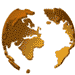 Artículo 9.- (*) 
Toda persona debe velar por el mejoramiento, la conservación y la recuperación de su salud personal y la salud de los miembros de su hogar, evitando acciones y omisiones perjudiciales y cumpliendo las instrucciones técnicas y las normas obligatorias que dicten las autoridades competentes.
(*) La constitucionalidad del presente artículo ha sido cuestionada mediante acción No. 99-003194-007-CO. BJ# 122 de 24 de junio de 1999.

Artículo 10.- 
Toda persona tiene derecho a obtener de los funcionarios competentes la debida información y las instrucciones adecuadas sobre asuntos, acciones y prácticas conducentes a la promoción y conservación de su salud personal y de la de los miembros de su hogar, particularmente, sobre higiene, dieta adecuada, orientación psicológica, higiene mental, educación sexual, enfermedades transmisibles, planificación familiar, diagnóstico precoz de enfermedades y sobre prácticas y el uso de elementos técnicos especiales.

Artículo 11.- 
Toda persona y en particular quienes vayan a contraer matrimonio, podrán solicitar de los servicios de salud competentes, y obtener prontamente, los certificados de salud en que se acredite, mediante los exámenes que sea menester, que no padece de enfermedad transmisible o crónica o condiciones especiales que puedan poner en peligro la salud de terceras personas o de la descendencia.

Artículo 12.- 
Toda madre gestante tiene derecho a los servicios de información materno - infantil, al control médico durante su embarazo; a la atención médica del parto y a recibir alimentos para completar su dieta, o la del niño, durante el período de lactancia.

Artículo 13.- (*) 
Los niños tienen derecho a que sus padres y el Estado velen por su salud y su desarrollo social, físico y psicológico.
Por tanto, tendrán derecho a las prestaciones de salud estatales desde su nacimiento hasta la mayoría de edad.
Los niños que presenten discapacidades físicas, sensoriales, intelectuales y emocionales, gozarán de servicios especializados.
(*) El presente artículo ha sido modificado mediante Ley No. 7600 de 2 de mayo de 1996. LG# 102 de 29 de mayo de 1996.

Artículo 14.- 
Es obligación de los padres cumplir con las instrucciones y controles médicos que se les imponga para velar por la salud de los menores a su cargo y serán responsables del uso de los alimentos que reciban como suplementos nutritivos de su dieta.

Artículo 15.- 
Queda prohibido a toda persona comerciar con los alimentos que entreguen las instituciones estatales o privadas como complementos de dieta.

Artículo 16.- 
Todo escolar deberá someterse a los exámenes médicos y dentales preventivos y participar en los programas de educación sobre salud y en nutrición complementaria que deberán ofrecer los establecimientos educacionales públicos y privados.

Artículo 17.- 
Toda persona tiene derecho a exámenes preventivos de salud y a los servicios de diagnóstico precoz de las enfermedades crónicas debiendo en todo caso, someterse a ellos cuando la autoridad de salud así lo disponga.

Artículo 18.- 
Es obligación de toda persona evitar, diligentemente, los accidentes personales y los de las personas a su cargo, debiendo, para tales efectos, cumplir las disposiciones de seguridad, especiales o generales, que dicten las autoridades competentes y ceñirse a las indicaciones contenidas en los rótulos o a las instrucciones que acompañen al agente riesgoso, o peligroso, sobre su preservación, uso, almacenamiento y contraindicaciones.

Artículo 19.- 
Toda persona tiene derecho a solicitar de los servicios de salud, información y medios para prevenir o evitar los efectos de la dependencia personal, o de las personas a su cargo, de drogas u otras sustancias, debiendo seguir las medidas técnicas especiales que la autoridad de salud le señale para tales efectos.


Artículo 20.- (*) 
Los personas deben proveer al restablecimiento de su salud y la de los dependientes de su núcleo familiar y tienen derecho a recurrir a los servicios de salud estatales; para ello contribuirán económicamente, en la forma fijada por las leyes y los reglamentos pertinentes.
(*) El presente artículo ha sido modificado mediante Ley No. 7600 de 2 de mayo de 1996. LG# 102 de 29 de mayo de 1996.

Artículo 21.- 
Podrá también conforme a disposiciones legales y reglamentarias recibir medicamentos, alimentos de uso terapéutico, elementos de uso médico y otros medios que fueren indispensables para el tratamiento de su enfermedad y para su rehabilitación personal o para las personas de su dependencia.

Artículo 22.- 
Ninguna persona podrá ser sometida a tratamiento médico o quirúrgico que implique grave riesgo para su integridad física, su salud o su vida, sin su consentimiento previo o el de la persona llamada a darlo legalmente si estuviere impedido para hacerlo. Se exceptúa de este requisito las intervenciones de urgencia.

Artículo 23.- 
Los transplantes de órganos vitales sólo podrán efectuarse en establecimientos de atención médica que hayan sido especialmente autorizados por el Ministerio para tales efectos, después de comprobar que disponen de elementos profesionales especializados, de instalaciones y equipos adecuados, debiéndose cumplir, además, las exigencias reglamentarias pertinentes.

Artículo 24.- 
Ninguna persona podrá ser sujeta a tratamiento terapéutico por persona no habilitada legalmente para hacerlo. Asimismo, queda prohibido el ejercicio de toda práctica de hipnotismo que tenga por objeto el tratamiento de enfermedades de cualquier orden a quien no tenga la autorización legal correspondiente, otorgada por el Colegio de Médicos y Cirujanos de la República.
.
Artículo 25.- 
Ninguna persona podrá ser objeto de experimentación para la aplicación de medicamentos o técnicas sin ser debidamente informada de la condición experimental de éstos, de los riesgos que corre y sin que medie su consentimiento previo, o el de la persona llamada legalmente a darlo si correspondiere o estuviere impedida para hacerlo.

Artículo 26.- 
En ningún caso se permitirá ninguna investigación clínica terapéutica o científica, peligrosa para la salud de los seres humanos.

Artículo 27.- 
Los padres, depositarios y representantes legales de los menores e incapaces no podrán negar su consentimiento para someter a sus representados a prácticas o tratamientos cuya omisión implique peligro inminente para su vida o impedimento definitivo, según dictamen de dos médicos.

Artículo 28.- 
Salvo con receta médica y para fines terapéuticos o con autorización expresa del Ministerio, queda prohibido el uso personal de sustancias estupefacientes y de tranquilizantes, estimulantes y alucinógenos, declarados de uso restringido en convenciones internacionales, en leyes o en disposiciones dictadas por el Poder Ejecutivo.

Artículo 29.- (*) 
Las personas con trastornos emocionales severos así como las personas con dependencia del uso de drogas u otras sustancias, incluidos los alcohólicos, podrán someterse voluntariamente a tratamiento especializado ambulatorio o de internamiento en los servicios de salud y deberán hacerlo cuando lo ordene la autoridad competente, por estimarlo necesario, según los requisitos que los reglamentos pertinentes determinen.
(*) El presente artículo ha sido modificado mediante Ley No. 7600 de 2 de mayo de 1996. LG# 102 de 29 de mayo de 1996.

Artículo 30.- (*) 
Cuando la internación de personas con trastornos emocionales severos o deficiencias, toxicómanos y alcohólicos, no es voluntaria ni judicial, deberá ser comunicada por el director del establecimiento al Juzgado de Familia de su jurisdicción, en forma inmediata y deberá cumplir con las obligaciones y los requisitos de la cúratela.
(*) El presente artículo ha sido modificado mediante Ley No. 7600 de 2 de mayo de 1996. LG# 102 de 29 de mayo de 1996.

Artículo 31.- (*) 
Las personas con trastornos emocionales severos, los toxicómanos y los alcohólicos que no se encuentren internados en un hospital por orden judicial, podrán salir del establecimiento de conformidad con las disposiciones reglamentarias pertinentes, por egreso médico o por alta exigida a petición del paciente o de sus familiares, cuando su salida no involucre peligro para la salud o la vida del paciente o de terceros.
(*) El presente artículo ha sido modificado mediante Ley No. 7600 de 2 de mayo de 1996. LG# 102 de 29 de mayo de 1996.
Artículo 32.- (*) 
Queda prohibido mantener a personas con trastornos emocionales severos y a toxicómanos en establecimientos públicos o privados que no estén autorizados para tal efecto por el Ministerio.
(*) El presente artículo ha sido modificado mediante Ley No. 7600 de 2 de mayo de 1996. LG# 102 de 29 de mayo de 1996.

Artículo 33.- (*) 
Los familiares de la persona con trastornos emocionales severos o con deficiencia intelectual, física y sensorial o los familiares del toxicómano sometido a tratamiento, podrán requerir atención médico-social de los servicios de salud, con sujeción a las normas reglamentarias para los miembros del hogar del paciente.
(*) El presente artículo ha sido modificado mediante Ley No. 7600 de 2 de mayo de 1996. LG# 102 de 29 de mayo de 1996.

Artículo 34.- (*) 
Se prohíbe a las personas comerciar con los medicamentos y otros bienes que las instituciones entreguen.
(*) El presente artículo ha sido modificado mediante Ley No. 7600 de 2 de mayo de 1996. LG# 102 de 29 de mayo de 1996.

Artículo 35.- 
Queda prohibido el comercio de los órganos o tejidos del cuerpo humano que pueda poner en peligro la salud o la vida de las personas.
Traspasos a cualquier título de órganos y tejidos del cuerpo humano sólo podrán ser efectuados con sujeción estricta a las disposiciones reglamentarias pertinentes.

Artículo 36.- 
Queda prohibido proceder a la sepultación o incineración de cadáveres humanos sin previo certificado de defunción otorgado en las fórmulas oficiales y de conformidad a las disposiciones reglamentarias pertinentes.

Artículo 37.- 
Ninguna persona podrá actuar o ayudar en actos que signifiquen peligro, menoscabo o daño para la salud de terceros o de la población y deberá evitar toda omisión en tomar medidas o precauciones en favor de la salud de terceros.

Artículo 38.- 
Las personas naturales o jurídicas que se ocupen en actividades directamente relacionadas con la salud de los individuos o que puedan influir en ella o afectarla, ya sea por la naturaleza del producto de tales actividades, de su destino o uso, o del proceso o sistema para obtenerlo, suministrarlo o para eliminar sus desechos, según proceda, deberán condicionar tales actividades a las disposiciones de la presente ley, de sus reglamentos o de las normas generales y particulares que la autoridad de salud dicte a fin de proteger la salud de la población.

Artículo 39.- 
El propietario y el encargado de bienes muebles o inmuebles deberán evitar las molestias y daños que puedan derivarse, para la salud de terceros, de la mala calidad o mal estado de conservación o de higiene de tales bienes.
Del mismo modo, el propietario y el encargado de animales deberán evitar las molestias o daños que puedan afectar la salud ajena como consecuencia del estado de salud o de la falta de control de esos animales.
En ambos casos, tales propietarios y encargados deberán tomar medidas que la autoridad sanitaria ordene dentro del plazo que al efecto se fije, sin perjuicio de las providencias que la autoridad pueda tomar según la peligrosidad o gravedad del caso.

Artículo 40.- 
Se consideran profesiones en Ciencias de la Salud: la Farmacia, la Medicina, la Microbiología Química Clínica, la Odontología, la Veterinaria y la Enfermería.
Sin perjuicio de las exigencias que leyes especiales y los colegios o asociaciones profesionales hagan a sus afiliados respecto a los requisitos para ejercer esas profesiones o cualesquiera otras u oficios relacionados de manera principal, incidental o auxiliar con la salud de las personas y sobre la forma honorable y acuciosa en que deben ejercerlos, limitándose al área técnica que el título legalmente conferido o la autorización pertinente les asigna, tales profesionales se entienden obligados colaboradores de las autoridades de salud, particularmente en aquellos períodos en que circunstancias de emergencia o de peligro para la salud de la población, requieran de medidas extraordinarias dictadas por esa autoridad.

Artículo 41.- 
En todo caso, los profesionales a quienes se refiere el artículo anterior, deberán colaborar, dentro de su área de acción, en las campañas y programas del Ministerio cumpliendo y haciendo cumplir las medidas que la autoridad disponga y denunciando todo hecho o práctica que atente en contra de la salud pública.

Artículo 42.- 
Todo médico, en caso de epidemia, de emergencia o de desastre nacional, hasta tanto no intervenga la autoridad de salud, estará investido de autoridad suficiente para tomar las primeras medidas y requerir la colaboración obligada de las autoridades locales para hacerlas cumplir.

Artículo 43.- 
Sólo podrán ejercer las profesiones a que se refiere el artículo 40, las personas que tengan el título o licencia que los habilite para ese ejercicio y que estén debidamente incorporados al correspondiente colegio o inscritos en el Ministerio si ése no se hubiere constituido para su profesión.

Artículo 44.- 
Quedan exceptuadas de la prohibición anterior las personas que estén realizando, de conformidad a las disposiciones reglamentarias, el servicio obligatorio médico y los servicios obligatorios que se establezcan para otras profesiones de común acuerdo con los colegios respectivos, la Universidad y el Ministerio como requisito previo para la habilitación en el ejercicio de alguna de las profesiones en ciencias de la salud.

Artículo 45.- 
Se entiende que una persona ejerce ilegalmente una profesión u oficio en ciencias de la salud cuando provista de un título o certificado que lo habilita legalmente para su ejercicio, excede las atribuciones que el correspondiente colegio profesional o el Ministerio según corresponda, hayan fijado para ese ejercicio.

Artículo 46.- 
Los profesionales debidamente especializados e inscritos como tales en sus respectivos colegios, podrán ejercer actividades propias de su especialidad.

Artículo 47.- 
Se presume de derecho que una persona ejerce ilegalmente las profesiones a que se refiere el artículo 40 cuando sin estar incorporado al respectivo colegio o careciendo de licencia, en su caso, tenga en su poder instrumental, equipo o material requerido para el ejercicio de las profesiones aludidas, salvo que pruebe con las correspondientes patentes o permisos vigentes, que se dedica al comercio legal de tales bienes.
Se presume de derecho, asimismo, que una persona ejerce ilegalmente las profesiones citadas cuando careciendo del correspondiente título se anuncie o se haga pasar ostensiblemente como profesional en ciencias de la salud.

Artículo 48.- 
Los profesionales en Ciencias de la Salud, a que se refiere el artículo 40, sólo podrán delegar, o asociarse para delegar, algunas de sus funciones a personas debidamente capacitadas, lo cual harán en todo caso bajo su responsabilidad, y conforme a los reglamentos de esta ley y el del respectivo colegio.

Artículo 49.- 
Queda prohibido a todo profesional, comerciante o distribuidor, suministrar o vender aparatos, equipos, instrumental o sustancias o materiales que sean de uso exclusivo para el ejercicio de las profesiones, a que se refiere esta sección, o que están incluidos en las listas restrictivas del Ministerio, a personas no habilitadas legalmente para ese ejercicio.

Artículo 50.- 
Los profesionales o personas autorizadas para ejercer en ciencias de la salud responsables, en razón de su profesión, por la dirección técnica o científica de cualquier establecimiento de atención médica, farmacia y afines, serán responsables solidariamente con el propietario de dicho establecimiento, por las infracciones legales o reglamentarias que se cometieren en dicho establecimiento.

Artículo 51.- 
Se declara incompatible el ejercicio simultáneo de dos o más de las profesiones de la salud mencionadas en el artículo 40.

Artículo 52.- 
Sólo los médicos y los odontólogos, en ejercicio legal de sus profesiones podrán certificar el estado de salud de las personas, siempre que les conste personalmente en virtud de ese ejercicio.

Artículo 53.- 
Corresponde a los médicos tratantes y a los médicos oficiales la certificación de la muerte de las personas y de sus causas empleando para tal fin las fórmulas oficiales sujetas a las convenciones internacionales, salvo las excepciones reglamentarias pertinentes en caso de inopia.

Artículo 54.- 
Solo podrán prescribir medicamentos los médicos. Los odontólogos, veterinarios y obstétricas, sólo podrán hacerlo dentro del área de su profesión.

Artículo 55.- 
Los profesionales autorizados legalmente para prescribir medicamentos y los autorizados para despacharlos, deberán atenerse a los términos de las farmacopeas declaradas oficiales por el Poder Ejecutivo y quedan, en todo caso, sujetos a las disposiciones reglamentarias y a las ordenes especiales que dicho Poder dicte, para el mejor control de los medicamentos y el mejor resguardo de la salud y seguridad de las personas.

Artículo 56.- 
Sólo los farmacéuticos podrán despachar recetas de medicamentos, y en todo caso están en la obligación de rechazar el despacho de toda receta que no se conforme a las exigencias científicas, legales y reglamentarias.

Artículo 57.- 
Queda prohibida la regencia profesional de más de un establecimiento farmacéutico.

Artículo 58.- 
Los propietarios y regentes de toda farmacia y laboratorio clínico, quedan sujetos a la obligación de servicio nocturno y en días feriados de conformidad con las disposiciones reglamentarias pertinentes y las necesidades de la población a la cual sirven.

Artículo 59.- 
Los médicos están obligados a informar al Ministerio los casos de adicción a drogas que conozcan con ocasión de su ejercicio profesional y sólo podrán recetar medicamentos estupefacientes en formularios y en dosis terapéuticas oficiales para ser usadas dentro de las setenta y dos horas siguientes.
Las dosis mayores y por un período más prolongado podrán ser prescritas bajo su responsabilidad, sujetándose a las disposiciones reglamentarias vigentes.

Artículo 60.- 
Los odontólogos y veterinarios, podrán recetar estupefacientes dentro del ejercicio de su profesión en dosis terapéuticas oficiales y para ser usadas en las setenta y dos horas siguientes como máximo.

Artículo 61.- 
Los mecánicos dentales limitarán su trabajo profesional a las solicitudes e instrucciones del odontólogo con quien trabajen, quedándoles prohibido ejecutar otros trabajos de odontología.

Artículo 62.- 
Queda prohibido el despacho de lentes graduados en dioptrías para la corrección de defectos visuales sin prescripción de un médico oftalmólogo u optometrista debidamente autorizados para el ejercicio de su profesión. Asimismo, queda prohibido el despacho de dichos anteojos en establecimientos que no cuentan con la regencia de un optometrista acreditado.

Artículo 63.- 
Los profesionales que usen material natural o artificialmente radioactivo o aparatos diseñados para emitir radiaciones ionizantes deberán inscribirse en el Ministerio y sólo podrán actuar en establecimientos especialmente autorizados por esa administración para tales efectos.

Artículo 64.- 
Los profesionales en ciencias de la salud que intervengan en investigaciones experimentales científicas que tengan como sujeto a seres humanos, deberán inscribirse en el Ministerio declarando la naturaleza y fines de la investigación y el establecimiento en que se realizará.

Artículo 65.- 
La investigación experimental científica que tenga como sujeto a seres humanos, sólo podrá ser realizada por profesionales especialmente calificados, quienes asumirán la absoluta responsabilidad de las experiencias, en establecimientos que el Ministerio haya autorizado para tales efectos.

Artículo 66.- 
La investigación experimental clínica en pacientes, deberá sujetarse a las normas del Código de Moral Médica.

Artículo 67.- 
Ningún profesional podrá someter a un enfermo a experimentación clínica terapéutica sin informar debidamente sobre la necesidad, interés y riegos que el experimento tiene para el paciente a fin de que éste, o la persona llamada legalmente a dar el consentimiento, lo otorguen previamente con debido conocimiento de causa.

Artículo 68.- 
Ningún profesional podrá someter a una persona a experimentación clínica con fines científicos sin que haya antecedentes acumulados por experiencias previas con animales y sin que el sujeto otorgue previamente su consentimiento.

Artículo 69.- (*) 
Son establecimientos de atención médica, para los efectos legales y reglamentarios, aquellos que realicen actividades de promoción de la salud, prevención de las enfermedades o presten atención general o especializada, en forma ambulatoria o interna, a las personas para su tratamiento y consecuente rehabilitación física o mental.
Se incluyen en esta consideración, las maternidades, las casas de reposo para convalecientes y ancianos, las clínicas de recuperación nutricional, los centros para la atención de toxicómanos, alcohólicos o pacientes con trastornos de conducta y los consultorios profesionales particulares.
(*) El presente artículo ha sido modificado mediante Ley No. 7600 de 2 de mayo de 1996. LG# 102 de 29 de mayo de 1996.

Artículo 70.- 
Todo establecimiento de atención médica deberá reunir los requisitos que dispongan las normas generales que el Poder Ejecutivo dicte para cada categoría de éstos, en especial, normas técnicas de trabajo y organización; tipo de personal necesario; planta física, instalaciones; equipos; sistemas de saneamiento y de eliminación de residuos y otras especiales que procedan atendiendo a la naturaleza y magnitud de la operación del establecimiento.

Artículo 71.- 
Toda persona natural o jurídica de derecho público o privado, propietaria o administradora de establecimientos destinados a la prestación de servicios de atención médica a las personas, deberá obtener autorización previa del Ministerio para proceder a su instalación y operación, debiendo acompañar a su solicitud los antecedentes en que se acredite que el establecimiento reúne los requisitos generales y particulares fijados por el Reglamento correspondiente y la declaración de aceptación de la persona que asumirá la responsabilidad técnica de su dirección.
Las autorizaciones serán concedidas por cinco años y toda modificación en el establecimiento requerirá, también, de autorización previa.

Artículo 72.- 
Los propietarios, directores o administradores de los establecimientos en que se utilice material, natural o artificialmente radioactivo o aparatos diseñados para la emisión de radiaciones ionizantes con fines de diagnóstico, de terapia médica u odontológica o de investigación científica, en forma principal o incidental a las actividades generales del establecimiento, deberán solicitar, además, autorización especial para cada tipo de operación.
La autorización de funcionamiento será concedida por el Ministerio una vez aprobadas las condiciones especiales de las instalaciones; cada aparato o unidad de los equipos; los medios de control, conservación y mantenimiento de los materiales; los sistemas de protección para el personal y para terceros, si procediere, y cuando las instalaciones permitan por su estructura cumplir con las normas de seguridad reglamentarias y cuando cada unidad de equipo reúna las exigencias reglamentarias particulares a su tipo y período de uso.

Artículo 73.- 
Del mismo modo, el permiso de funcionamiento de los establecimientos en que se hagan transplantes de órganos vitales se concederá por el Ministerio, una vez que se compruebe que éste dispone de instalaciones y equipos necesarios, y que se haya presentado declaración de los profesionales especializados que tendrán la responsabilidad técnica de tales operaciones.

Artículo 74.- 
Los directores y administradores de los establecimientos de atención médica deberán velar por el correcto y acucioso funcionamiento del sistema de ingresos y egresos de pacientes y por el correspondiente archivo de expedientes clínicos, debiendo entregar al Ministerio, en la oportunidad y dentro del plazo que determinen el reglamento o la autoridad de salud competente, las informaciones estadísticas requeridas.Artículo 75.- 
Los directores de establecimientos de atención médica deberán informar, dentro de las veinticuatro horas siguientes, a la autoridad competente los nacimientos y defunciones ocurridos en éstos y los casos de toxicomanías atendidos.

Artículo 76.- 
Los directores y administradores de los establecimientos de atención médica velarán por el estricto cumplimiento de las medidas y ordenes destinadas a impedir la difusión de enfermedades transmisibles dentro del establecimiento y a la comunidad.

Artículo 77.- 
Todo establecimiento de atención médica, similares y afines podrá ser intervenido o clausurado, según la gravedad del caso, por la autoridad de salud competente cuando se observare un incremento en la tasa de infecciones que a su juicio pudiere constituir peligro para la salud de los pacientes, de su personal o de terceros.

Artículo 78.- 
Todo establecimiento de atención médica similares o afines podrá ser clausurado temporal o definitivamente cuando funcione en forma antirreglamentaria o con peligro para la salud de los pacientes, del personal o de terceros, a juicio del Ministerio.

Artículo 79.- 
Podrán ser dedicados a fines de investigación científica y estudios anatomopatológicos los cadáveres de las personas fallecidas en establecimientos asistenciales que no hayan sido reclamados dentro del plazo reglamentario.


Artículo 80.- 
Nadie podrá oponerse a las autopsias que se practiquen de conformidad con las disposiciones reglamentarias correspondientes. El embalsamiento de cadáveres humanos solamente podrá ser realizado por anatomopatológos debidamente registrados en el Colegio de Médicos y Cirujanos.

Artículo 81.- 
Son establecimientos auxiliares, complementarios o de apoyo de las acciones de salud, aquellos que proporcionan servicios o suministran bienes materiales especiales, necesariamente requeridos para la consecución de tales acciones.


Artículo 82.- 
La producción, abastecimiento y suministro adecuado y oportuno de medicamentos de pureza, potencia, eficacia y seguridad técnicamente requeridas, así como la validez de los análisis y la bondad de artefactos e instrumentos de uso médico, son elementos básicos para una prevención y terapia eficaz de las enfermedades y para la rehabilitación del paciente. En consecuencia, las personas naturales o jurídicas que se ocupen de tales actividades deberán poner la mayor acuciosidad en sus tareas y el máximo de su diligencia en evitar omisiones en el cumplimiento de las disposiciones legales o reglamentarias pertinentes o de las ordenes que el Poder Ejecutivo dicte, regulando tales actividades en resguardo del interés público.

Artículo 83.- 
Los laboratorios de Microbiología y Química Clínica son:
a) Laboratorios de Análisis Químico - Clínicos:
Todos aquellos que ofrezcan sus servicios para efectuar tomas de muestras o análisis comprendidos en las materias citadas en la Ley Constitutiva y Reglamento del Colegio de Microbiólogos Químicos Clínicos de Costa Rica o en cualesquiera de sus ramas o especialidades;
b) Bancos de Sangre:
Todo establecimiento en que se obtenga, conserve, manipule y se suministre sangre humana y sus derivados; y
c) Laboratorios Biológicos:
Aquellos que para la elaboración de sus productos utilicen microorganismos o sus toxinas, o sangre y sus derivados.
Tales establecimientos deberán funcionar bajo la regencia de un profesional, incorporado al Colegio de Microbiólogos Químicos Clínicos, que será responsable de la operación del establecimiento. El reglamento indicará en cuáles casos se requerirá la regencia de un profesional microbiólogo químico clínico especializado. Será solidario en tal responsabilidad el propietario del establecimiento.


Artículo 84.- 
Para establecer y operar laboratorios de microbiología y química clínica, patológicos y de cualquier otro tipo que sirva para el diagnóstico, prevención o tratamiento de enfermedades o que informe sobre el estado de salud de las personas, ya sean de carácter público, privado, institucional, o de otra índole, necesitan, al inscribirse en el Ministerio, presentar los antecedentes, certificados por el Colegio respectivo, en que se acredite que el local, sus instalaciones, el personal profesional y auxiliar y la dotación mínima de equipo, materiales y reactivos de que disponen, aseguran la correcta realización de las operaciones en forma de resguardar la calidad y validez técnica de los análisis y de evitar el desarrollo de los riesgos para la salud del personal o de la comunidad, particularmente los derivados del uso de materiales radioactivos o de especimenes de enfermedades transmisibles y de su consecuente eliminación.


Artículo 85.- 
La autorización de funcionamiento u operación se concederá una vez que el interesado acredite haber cumplido con todas las exigencias reglamentarias o las que se le puedan haber hecho especialmente, con motivo de su solicitud de instalación y durará dos años, a menos que la falta de un profesional responsable, las infracciones que se cometan, o la evidencia de riesgos para las personas, ameriten la clausura temporal del establecimiento o la cancelación definitiva de la autorización. La fiscalización de estos establecimientos será hecha por el Colegio respectivo, sin perjuicio de las facultades de control y vigilancia del Ministerio.

Artículo 86.- 
Todo cambio en la regencia, propiedad del establecimiento o en sus operaciones o instalaciones requerirá, previa autorización del Colegio respectivo, la inscripción en el Ministerio.


Artículo 87.- 
La persona responsable de la dirección técnica de un laboratorio queda obligada a declarar al Ministerio, el origen de los materiales que se utilicen en los procedimientos y los medios de que dispone para su conservación y producción de los reactivos.


Artículo 88.- 
Toda persona autorizada que practique análisis o pruebas especiales en laboratorios privados, deberá ajustar su trabajo a las normas y pautas que fije el Laboratorio Oficial y quedará sujeta a la supervisión de este organismo.


Artículo 89.- 
El director de todo laboratorio queda obligado a denunciar a la autoridad sanitaria competente, de conformidad con las disposiciones reglamentarias, la presencia de agentes causales de enfermedades declaradas de denuncia obligatoria o de interés sanitario por el Ministerio.


Artículo 90.- 
Toda persona natural o jurídica que desee instalar y operar un Banco de Sangre, necesita, previa autorización del Colegio de Microbiólogos Químicos Clínicos, la inscripción en el Ministerio.
Los servicios de transfusión, requerirán una autorización especial del Ministerio.


Artículo 91.- 
Para establecer y operar bancos de sangre los interesados deben declarar al inscribirse en el Ministerio, la naturaleza y técnica de los procesos que proponen realizar y acompañar los antecedentes, certificados por el Colegio de Microbiólogos Químicos Clínicos, en que se acredite que el establecimiento reúne las condiciones reglamentarias exigidas para su buen funcionamiento, especialmente en cuanto a la persona que responderá técnicamente de la operación; a las instalaciones y equipos adecuados para su elaboración, manipulación, clasificación y conservación de la sangre y de sus derivados, así como la identificación, estado de salud y registro de los donadores de sangre.
La fiscalización de estos establecimientos quedará a cargo del Colegio de Microbiólogos Químicos Clínicos, sin perjuicio de las facultades de control y vigilancia del Ministerio.


Artículo 92.- 
Los cambios en la regencia profesional, actividades o instalación de los bancos de sangre requerirán, previa autorización del Colegio de Microbiólogos Químicos Clínicos, la inscripción en el Ministerio.

Artículo 93.- 
La sangre humana, plasma o sus derivados podrá utilizarse sólo para fines terapéuticos médico - quirúrgicos y bajo prescripción médica.
En caso de desastre nacional o de emergencia el Ministerio podrá hacer uso de las reservas de sangre o de sus derivados existentes en los bancos de sangre públicos o privados.


Artículo 94.- 
Queda prohibido a los establecimientos privados la exportación de sangre humana, plasma y sus derivados, salvo en casos de emergencia calificados, a juicio del Ministerio.


Artículo 95.- 
Los establecimientos farmacéuticos son:
a) Farmacia, aquel que se dedica a la preparación de recetas y al expendio y suministro directo al público de medicamentos.
b) Droguería, aquel que opera en la importación, depósito, distribución y venta al por mayor de medicamentos, quedando prohibido realizar en éstos el suministro directo al público y la preparación de recetas.
c) Laboratorio Farmacéutico o Fábrica Farmacéutica: aquel que se dedica a la manipulación o elaboración de medicamentos, de materias primas cuyo destino exclusivo sea la elaboración o preparación de los mismos y a la manipulación o elaboración de cosméticos; y 
d) Botiquín, el pequeño establecimiento destinado, en forma restringida, únicamente al suministro de medicamentos que el Ministerio autorice, oyendo previamente el criterio del Colegio de Farmacéuticos. En el caso de medicamentos para uso veterinario, será necesario, además, oir previamente el criterio del Colegio de Médicos Veterinarios.


Artículo 96.- 
Todo establecimiento farmacéutico requiere de la regencia de un farmacéutico para su operación, a excepción de los botiquines y de los laboratorios farmacéuticos que se dediquen exclusivamente a la fabricación de cosméticos que no contengan medicamentos. Los establecimientos exclusivamente de medicamentos para uso veterinario, en casos especiales, pueden ser regentados por un Médico Veterinario. Para tales efectos se considera regente al profesional que de conformidad con la ley y los reglamentos respectivos, asume la dirección técnica y científica de cualquier establecimiento farmacéutico. Tal regente es responsable de cuanto afecte la identidad, pureza y buen estado de los medicamentos que se elaboren, preparen, manipulen, mantengan y se suministren, así como de la contravención a las disposiciones legales y reglamentarias que se deriven de la operación de los establecimientos. 
Es solidario en esta responsabilidad el dueño del establecimiento.

Artículo 97.- 
La instalación y operación de los establecimientos farmacéuticos necesitan de la inscripción en el Ministerio, previa autorización y registro en el Colegio de Farmacéuticos. En el caso de establecimientos farmacéuticos de medicamentos para uso veterinario será necesario además, la autorización y registro en el Colegio de Médicos Veterinarios. 
Las personas naturales y jurídicas que deseen instalar un establecimiento farmacéutico deberán acompañar a su solicitud los antecedentes sobre las instalaciones, equipos y el profesional que asumirá la regencia, según corresponde reglamentariamente.


Artículo 98.- 
Para la instalación y operación de laboratorios o de fábricas de medicamentos los interesados deberán acreditar, además de lo estipulado en el artículo anterior, que la planta física, las instalaciones, los equipos y las materias primas y el personal, son adecuados para la operación y que ésta se hará con estricto cumplimiento de las normas de calidad y control de los medicamentos.

Artículo 99.- 
Los propietarios o administradores de los laboratorios que se dediquen a la elaboración o manipulación de medicamentos de origen biológico o inyectables deberán acreditar, también, que disponen de los elementos necesarios para realizar todas las pruebas que aseguren la identidad, eficacia, seguridad y esterilidad del producto, según corresponda y que existen los medios adecuados para la seguridad de su personal y los de conservación de los cultivos y de los animales que se utilicen.Artículo 100.- 
El permiso de operación que se conceda a los establecimientos farmacéuticos será válido por dos años a menos que la falta de regente o las infracciones que se cometan ameriten su clausura por el Colegio de Farmacéuticos o por el Ministerio. La fiscalización de estos establecimientos será hecha por el Colegio de Farmacéuticos sin perjuicio de las facultades de control y vigilancia del Ministerio.

Artículo 101.- 
La elaboración, manipulación, venta, expendio, suministro y depósito de los medicamentos sólo podrán hacerse en establecimientos farmacéuticos debidamente autorizados y registrados. 

Artículo 102.- 
La importación de medicamentos y su distribución sólo serán permitidas a las personas jurídicas o físicas inscritas en el Ministerio, previa autorización y registro en el Colegio de Farmacéuticos, de conformidad con las disposiciones legales y reglamentarias correspondientes.

Artículo 103.- 
En todo caso, el Gobierno Central y las instituciones públicas con funciones de salud podrán, directamente importar, elaborar, manipular, almacenar, vender o suministrar medicamentos, materias primas o materiales médico - quirúrgicos, cuando el cumplimiento de sus programas o situaciones de emergencia lo requieran, con la sola aprobación del Ministerio, conforme al Reglamento respectivo.

Artículo 104.- 
Se considera medicamento, para los efectos legales y reglamentarios, toda sustancia o productos naturales, sintéticos o semi - sintéticos y toda mezcla de esas sustancias o productos que se utilicen para el diagnóstico, prevención, tratamiento y alivio de las enfermedades o estados físicos anormales, o de los síntomas de los mismos y para el restablecimiento o modificación de funciones orgánicas en la personas o en los animales. 
Se incluyen en la misma denominación y para los mismos efectos los alimentos dietéticos y los alimentos y cosméticos que hayan sido adicionados con sustancias medicinales.
No se consideran medicamentos las sustancias referidas en el párrafo primero cuando se utilizaren para análisis químicos y químico - clínicos, o cuando sean usadas como materia prima en procesos industriales. 
Todo medicamento deberá ajustarse a las exigencias reglamentarias particulares que por su naturaleza les son exclusivamente aplicables, además de las generales que se establecen para todo medicamento en la presente ley.


Artículo 105.- 
Los medicamentos pueden ser presentados para su uso, comercio, distribución y suministro con nombre genérico o con nombre registrado. 
Son de nombre genérico aquellos medicamentos puros, presentados en fórmula farmacéutica o singularmente, designados con un nombre técnico general reconocido por las farmacopeas oficiales o por obras técnicas de reconocida autoridad. El medicamento de nombre genérico puede ser simple o puede ser una fórmula constituida por dos o más medicamentos de nombre genérico.
Son medicamentos de nombre registrado aquellos que se entregan al comercio y uso bajo un nombre particular de invención y bajo marca de fábrica registrada.
Para los efectos legales y reglamentarios se considerarán medicamentos los cosméticos que, presentados bajo nombre genérico o registrado tengan actividad medicamentosa o tóxica y se destinen a la preservación o modificación de la apariencia personal mediante la alteración o su influencia en la estructura o función de cualquier organismo o tejido del cuerpo humano.

Artículo 106.- 
Se considera que un medicamento puede, legalmente, ser destinado al comercio, al uso y consumo públicos, cuando satisfaga las exigencias reglamentarias, o de la farmacopea declarada oficial por el Poder Ejecutivo en cuanto a su identidad y calidades, seguridad y eficacia para los fines que se lo use, consuma o prescriba y en cuanto a que las personas naturales o jurídicas responsables que se ocupan de su importación, comercio, manipulación, distribución y prescripción, hayan cumplido con los requisitos legales y reglamentarios pertinentes a cada una de estas acciones.

Artículo 107.- 
Queda prohibido la importación, elaboración, comercio, distribución o suministro a cualquier título, manipulación, uso, consumo y tenencia para comerciar, de medicamentos deteriorados, adulterados o falsificados.

Artículo 108.- 
Queda prohibida la importación, comercio, uso o suministro de medicamentos que se encuentran en proceso de experimentación, salvo en las condiciones y circunstancias y por el tiempo que el Ministerio lo autorice.


Artículo 109.- 
Se entiende por medicamento deteriorado, para los efectos legales y reglamentarios, aquel que por cualquier causa ha perdido o disminuido su seguridad, potencia o pureza.
Se presume de pleno derecho el deterioro, en aquellos medicamentos que se comercien, distribuyan o suministren vencido el plazo de duración que señala su envase o envoltura.

Artículo 110.- 
Es medicamento adulterado, para los efectos legales y reglamentarios:
a) El que se venda bajo designación aceptada por la farmacopea oficial y no corresponda a su definición o identidad ni satisfaga las características que la farmacopea le atribuye en cuanto a sus cualidades.
b) El que se venda bajo denominación no incluida en la farmacopea oficial y no correspondaen identidad, pureza, potencia y seguridad al nombre y a las calidades con que se anuncia en su rotulación o en la propaganda.
c) El que se presente en envases o envolturas no permitidas reglamentariamente por estimarse que pueden adicionar sustancias peligrosas al medicamento o que pueden reaccionar con éste de manera que alteren sus propiedades.
d) El que contenga colorantes u otros aditivos estimados técnicamente peligrosos para ser agregados a ese tipo particular de medicamento.
e) El que haya sido elaborado, manipulado o almacenado en establecimientos no autorizados o en condiciones antirreglamentarias.

Artículo 111.- 
Se considerará falsificado, para los efectos legales y reglamentarios, todo medicamento:
a) Que se venda en un envase o envoltura original o bajo nombre que no le corresponde.
b) Cuando en su rotulación o etiqueta no se incluya el contenido obligatorio reglamentario.
c) Cuando su rotulación, o la información que lo acompaña, contenga menciones falsas, ambiguas o engañosas respecto de su identidad, composición, cualidades, utilidad o seguridad.

Artículo 112.- 
Toda persona física o jurídica sólo podrá importar, fabricar, manipular, comerciar o usar medicamentos registrados en el Ministerio y cuyo registro haya satisfecho las exigencias reglamentarias, en especial las relativas a la naturaleza y cantidad de la información requerida sobre el medicamento o producto sometido a registro; la entrega de muestras necesarias para practicar los análisis que haya menester, a las pertinentes al nombre con que se identificará el producto; al contenido de la rotulación; al tipo de envases o envolturas que se usarán y al pago de las tasas que indique el arancel pertinente.


Artículo 113.- 
El registro de todo medicamento se hará ante el Ministerio, donde se practicará la inscripción cuando proceda según las disposiciones reglamentarias correspondientes.
Dicha inscripción estará a cargo de un Organismo Técnico cuya integración y funciones serán determinadas por la Ley Orgánica del Ministerio y el Reglamento respectivo.

Artículo 114.- 
El registro de todo medicamento durará cinco años, salvo que las infracciones en la elaboración, comercio o uso en que haya incurrido su titular, o experiencias demostrativas de que el producto es inseguro o ineficaz en los términos en que fue autorizado y registrado, hagan procedente su cancelación o la modificación que corresponda.


Artículo 115.- 
Toda modificación en el nombre de un medicamento, en su fórmula, en la forma de su dosificación, en el envase y contenido de la rotulación que le acompaña, o en la publicidad, requerirá de permiso previo del Ministerio.

Artículo 116.- 
Los medicamentos de nombre registrado, para los efectos de su importación, comercio y distribución en el país, requieren para su inscripción comprobante de registro sanitario en el país de origen y comprobante de análisis correspondientes al producto, extendido por un laboratorio nacional o extranjero, que a juicio del Ministerio, garantice su identidad y su calidad, de acuerdo a la farmacopea oficial o textos técnicos de reconocida autoridad; este último comprobante puede ser también extendido por el laboratorio de control de productos químicos y farmacéuticos de la propia casa fabricante.
Los medicamentos de nombre genérico requieren para su inscripción y para los mismos efectos señalados en el párrafo anterior, comprobante de análisis que garantice su identidad y calidad, de acuerdo a la farmacopea oficial o textos técnicos de reconocida autoridad, extendido este comprobante en la misma forma y condiciones indicadas en el párrafo anterior.
El Ministerio podrá exonerar de las pruebas citadas anteriormente, cuando se trate de un producto conocido y que por su propia naturaleza haga innecesarios aquellos requisitos; o bien, en el caso de medicamentos no descritos en la farmacopea oficial o textos técnicos de reconocida autoridad, sean productos farmacéuticos de marca registrada o medicamentos de nombre genérico, podrá exigir las pruebas que sean necesarias para la comprobación de la identidad, de la calidad y de la eficacia terapéutica y biofarmacéutica del producto


Artículo 117.- 
En caso de urgencia o de necesidad pública, el Ministerio podrá autorizar la importación y uso de medicamentos no registrados.
Para fines exclusivos de investigación podrá autorizarse la importación, producción y uso de medicamentos no registrados, de conformidad con las disposiciones reglamentarias correspondientes.


Artículo 118.- 
Las autoridades aduaneras no podrán autorizar el desalmacenaje de medicamentos sin la previa autorización del Ministerio.


Artículo 119.- 
La importación, venta, expendio, manipulación y almacenamiento de todo medicamento queda sujeto a las exigencias generales legales y reglamentarias y a las restricciones que el Ministerio decrete para cada medicamento en particular, entre otros, la obligatoriedad de la prescripción médica cuando proceda.


Artículo 120.- 
Son de venta libre los medicamentos que el Ministerio declare como tales en el correspondiente decreto, oyendo previamente el criterio del Colegio de Farmacéuticos. En el caso de medicamentos para uso veterinario será también consultado el Colegio de Médicos Veterinarios

Artículo 121.- 
Toda persona que elabore, manipule, comercie o distribuya medicamentos, deberá utilizar envases, material de acondicionamiento y empaques adecuados de acuerdo con las disposiciones reglamentarias a fin de impedir el deterioro, o la alteración del medicamento, así como el desarrollo de condiciones riesgosas para el consumidor.

Artículo 122.- 
Se entiende por envase, todo recipiente destinado a contener sustancias o mezcla de sustancias en cualquier estado y por empaques o embalaje, todos los materiales que se empleen para proteger al medicamento envasado en su manejo y transporte.
Son materiales de acondicionamiento los que protegen interiormente al medicamento y los elementos que se puedan acompañar, para facilitar su aplicación.


Artículo 123.- 
Toda persona que mantenga o almacene medicamentos, como actividad principal o incidental, deberá utilizar lugares, procedimientos, envases y embalajes adecuados que impidan el deterioro, la adulteración, la falsificación de los medicamentos, así como el desarrollo de condiciones riesgosas para la salud de las personas.


Artículo 124.- 
La rotulación o etiquetaje de todo envase o embalaje de medicamentos o productos medicinales sólo podrá ser hecha en establecimientos y por las personas autorizadas y deberá incluir el contenido reglamentario y las menciones especiales que el Ministerio ordene en resguardo de la seguridad y salud de las personas. Tanto la rotulación indicada como la literatura anexa deberán estar escritas en idioma español.


Artículo 125.- 
La producción de materias primas y la elaboración, tráfico, suministro y uso de drogas estupefacientes y de otras capaces de producir por su uso dependencia física o psíquica en las personas, constituye materia de especial interés público y por consiguiente, las personas, profesionales en ciencias médicas o no profesionales, que intervengan en tales actividades, deberán cumplir estrictamente las disposiciones legales y reglamentarias pertinentes y respetar las restricciones a que quedan sujetas.

Artículo 126.- 
Para los efectos legales y reglamentarios, son estupefacientes las drogas incluidas en la Convención Unica sobre estupefacientes de 1961 de las Naciones Unidas y todas las que queden sujetas a control internacional en el futuro y los que a juicio del Ministerio se declaren como tales.

Artículo 127.- 
Queda prohibido y sujeto a destrucción, por la autoridad competente el cultivo de la adormidera (papaver somniferum), de la coca (erythroxilon coca), del cáñamo o marihuana (cannabis indica y cannabis sativa) y de toda otra planta de efectos similares, así declarado por el Ministerio.
Queda asimismo prohibida la importación, exportación, tráfico y uso de las plantas antes mencionadas, así como sus semillas cuando tuvieren capacidad germinadora.

Artículo 128.- 
Se prohíbe a toda persona la importación de cualquier droga estupefaciente y de los medicamentos, que por su uso puedan producir dependencia física o psíquica en las personas, incluidos en el correspondiente decreto restrictivo que dicte el Poder Ejecutivo.
Tal importación será de atribución exclusiva del Ministerio y la ejercerá directamente libre de todo impuesto, carga y gravamen, limitando el monto de las importaciones a las necesidades médicas y a la investigación científica del país y, en todo caso, de acuerdo con las convenciones internacionales que el Gobierno haya suscrito o ratificado.

Artículo 129.- 
No obstante lo dispuesto en el artículo anterior, las personas jurídicas y naturales registradas como importadores y especialmente autorizadas por el Ministerio, podrán importar medicamentos de nombre registrado que contengan drogas estupefacientes sujetos a las restricciones legales y reglamentarias.

Artículo 130.- 
Queda prohibida la venta o suministro al público de drogas estupefacientes o sustancias y productos psicotrópicos capaces de producir dependencia física o psíquica en las personas.

Artículo 131.- 
Solamente los médicos, odontólogos y veterinarios, en ejercicio legal de sus profesiones podrán prescribir y administrar con sujeción a las exigencias reglamentarias pertinentes, drogas estupefacientes y sustancias o productos psicotrópicos, anestésicos y similares declarados de prescripción restringida por el Ministerio.
La administración personal de tales drogas sólo podrá ser hecha por los profesionales mencionados o por el personal autorizado bajo la responsabilidad del profesional que las prescribe.

Artículo 132.- 
Sólo los establecimientos farmacéuticos debidamente regentados podrán obtener estupefacientes y sustancias o productos psicotrópicos declarados de uso restringido por el Ministerio de conformidad con las disposiciones reglamentarias pertinentes y deberán llevar un estricto control del movimiento de tales medicamentos.


Artículo 133.- 
El depósito y la manipulación de estupefacientes y de sustancias o productos psicotrópicos declarados de uso restringido por el Ministerio y el despacho de recetas en que se prescriban, corresponderá personal y exclusivamente a los farmacéuticos.

Artículo 134.- 
Quedan prohibidos la elaboración, el tránsito por la República, el tráfico o comercio, la tenencia para comerciar o distribuir y el suministro y administración, a cualquier título, de sustancias o productos estupefacientes y psicotrópicos declarados de uso restringido por el Ministerio, en contravención a los términos de la presente ley y de sus reglamentos, o de las ordenes especiales que el Ministerio dicte para un mejor control de éstos.

Artículo 135.- 
Los regentes farmacéuticos quedan especialmente obligados a la exhibición de la documentación correspondiente que la autoridad de salud requiera para el mejor control del comercio, suministro y uso de sustancias y productos citados en el artículo anterior y responderá personal y solidariamente con el propietario del establecimiento por las infracciones que ahí se cometieren.


Artículo 136.- 
Toda persona queda obligada a permitir la entrada inmediata de los funcionarios del Ministerio, debidamente identificados, a su establecimiento industrial, comercial o de depósito y a los inmuebles de su cuidado con el fin de tomar las muestras que haya menester y para controlar las condiciones de la producción, tráfico, tenencia, almacenamiento o suministro de medicamentos y especialmente de estupefacientes y sustancias o productos psicotrópicos, declarados de uso restringido.

Artículo 137.- 
Serán objeto de decomiso:
a) Los estupefacientes, las sustancias y productos psicotrópicos declarados de uso restringido por el Ministerio, cuando se elaboren, comercien, se posean o se suministren en forma ilegal o antirreglamentaria.
b) Los medicamentos deteriorados, adulterados y falsificados.
c) Los medicamentos que se elaboren, comercien, almacenen, distribuyan o suministren en forma ilegal o antirreglamentaria.
d) Los cultivos y plantas a que se refiere el artículo 127 y las semillas cuando posean capacidad germinadora los que, además, serán objeto de destrucción por la autoridad competente.

Artículo 138.- 
Toda persona natural o jurídica necesita permiso previo del Ministerio para la importación y elaboración de sustancias o productos para la higiene y aseo personal, de perfumería y cosméticos que no contengan medicamentos y que se destinen sólo a la modificación y embellecimiento de la apariencia personal, debiendo sujetarse a las disposiciones reglamentarias pertinentes para este tipo de operaciones y en el caso de los cosméticos, también a lo estipulado en el artículo 97 de esta ley.
Tales personas responderán, en todo caso de que las sustancias o productos, sus condiciones de elaboración, envases y suministro y la forma de administración indicada no constituyan un riesgo para la salud de las personas.

Artículo 139.- 
Quedó prohibido la elaboración, comercio, distribución suministro al público de productos para el aseo o higiene personal, perfumes y cosméticos que contengan elementos radioactivos artificiales, sustancias venenosas, peligrosas, de uso prohibido o en proporción superior a los límites permitidos por el Ministerio.
Queda prohibido asimismo, la venta y distribución al público de los productos a que se alude en el párrafo anterior en envases inadecuados o peligrosos o que no contengan información suficiente sobre la administración y uso del producto y los riesgos que envuelve.


Artículo 140.- (*) 
Queda prohibida la venta y comercio de las muestras médicas o gratuitas y su tendencias en farmacias, botiquines, o establecimientos de comercio al por menor.
En todo caso, la entrega de muestras, como propaganda o promoción de medicamentos sólo podrá ser hecha a los profesionales en ciencias de la salud por visitadores médicos debidamente acreditados y quienes deberán ser miembros incorporados al Colegio de Médicos y Cirujanos o al de Farmacéuticos. Asimismo, en cuanto a los medicamentos para uso veterinario deberá ser efectuada por miembros incorporados al Colegio de Médicos Veterinarios o al de Farmacéuticos. La información sobre su suministro deberá contener por lo menos la lista completa de ingredientes activos, su forma de administración adecuada y sus contra indicaciones.
(*) La constitucionalidad del presente artículo ha sido cuestionada mediante acción de inconstitucionalidad # 2471-95. Publicada en El Boletín Judicial # 32 de 14 de febrero de 1996.

Artículo 141.- 
Queda prohibida la promoción o propaganda de medicamentos y cosméticos dirigida al público, cuando induzca a error; cuando sea hecha en contravención a las disposiciones reglamentarias, a las autorizaciones obtenidas se se trata de medicamentos o a las restricciones que el Poder Ejecutivo imponga, teniendo en vista la naturaleza del medicamento y el tipo de enfermedad, desorden físico y síntomas para los cuales se usa.

Artículo 142.- 
Las personas que importen, manufacturen, vendan o reparen instrumentos, aparatos, equipos o materiales que se utilicen el tratamiento de los enfermos, en la corrección de defectos físicos, en la modificación de funciones orgánicas y en odontología, deberán cumplir las disposiciones reglamentarias pertinentes y sujetarse a las restricciones correspondientes que el Ministerio dicte en resguardo de la salud de las personas.

Artículo 143.- 
Queda prohibido la importación, comercio y suministro de aparatos, equipos, instrumentos, o materiales médicos y odontológicos que por su mala calidad, mal estado de conservación o defectos de funcionamiento, no cumplan con las especificaciones reglamentarias exigidas, teniendo en consideración el fin para que se usan, o si involucran un riesgo para la salud de las personas.

Artículo 144.- 
Toda persona natural o jurídica que se ocupe de la importación, manufacturara, reparación o venta de instrumentos ópticos, anteojos y lentes de contacto deberá solicitar permiso previo al Ministerio para actuar e instalar los establecimientos en que se realicen tales actividades.
Los interesados deberán indicar en su solicitud la persona capacitada que tendrá bajo su responsabilidad la operación técnica del establecimiento.


Artículo 145.- 
En todo caso, la utilización, manipulación, aplicación y administración, según proceda, de materiales, aparatos, equipos o instrumentos que, por su naturaleza, puedan significar riesgo para la salud de las personas que los manejan o utilizan, o para el paciente, o que sean declarados riesgosos por el Ministerio, deberán ser operados, administrados y utilizados por personas capacitadas en tales actividades y en las condiciones reglamentarias que eviten o disminuyan el riesgo para las personas.


Artículo 146.- 
La importación y traspaso, a cualquier título, de material natural o artificialmente radioactivo y de aparatos y equipos diseñados para la emisión de rayos X, para la diagnosis o terapia médica, odontológica y veterinaria o para la investigación médica científica, deberá ser autorizada y registrada en el Ministerio, oyendo a la Comisión de Energía Atómica cuando se estime necesario.


Artículo 147.- 
Toda persona deberá cumplir con las disposiciones legales o reglamentarias y las prácticas destinadas a prevenir la aparición y propagación de enfermedades transmisibles.
Queda especialmente obligada a cumplir:
a) Las disposiciones que el Ministerio dicte sobre notificación de enfermedades declaradas de denuncia obligatoria.
b) Las medidas preventivas que la autoridad de salud ordene cuando se presente una enfermedad en forma esporádica, endémica o epidémica.
c) Las medidas preventivas que la autoridad sanitaria ordene a fin de ubicar y controlar focos infecciosos, vehículos de transmisión, huéspedes y vectores de enfermedades contagiosas o para proceder a la destrucción de tales focos y vectores, según proceda.


Artículo 148.- 
Toda persona deberá, asimismo, ser diligente en el cumplimiento de las prácticas de higiene personal destinadas a prevenir la aparición y propagación de enfermedades transmisibles; en prevenir la contaminación de vehículos de infección tales como el agua, los alimentos, la infestación y contaminación de bienes muebles e inmuebles y la formación de focos de infección.


Artículo 149.- 
Toda persona deberá someterse a los exámenes de salud que el Ministerio ordene por estimarlos técnicamente necesarios.


Artículo 150.- 
Son obligatorios la vacunación y revacunación contra las enfermedades transmisibles que el Ministerio determine.
Los casos de excepción, por razón médica, serán autorizados sólo por la autoridad de salud correspondiente.Artículo 151.- 
Los padres, tutores, curadores, depositarios y encargados, son responsables por la vacunación obligatoria oportuna de los menores e incapaces a su cargo.
Toda persona podrá solicitar de los servicios de salud la administración de vacunas discrecionales, en la forma que determine el reglamento

Artículo 152.- 
Toda persona está obligada a mostrar los certificados de vacunación y de salud de conformidad con los reglamentos respectivos y, en todo caso, cuando la autoridad sanitaria así lo requiera.
Ninguna autoridad podrá retener los certificados válidos de vacunación de una persona.

Artículo 153.- 
Será requisito para la matricula anual de los escolares la presentación de certificados de vacunación y revacunación obligatorias y cualesquiera otros que la autoridad sanitaria disponga.
Los directores de los centros de enseñanza, públicos y privados, serán responsables del estricto cumplimiento de esta disposición.


Artículo 154.- 
Los certificados de vacunación, para ser válidos, deberán ser otorgados por funcionarios de servicios de salud, públicos o privados o por médicos en ejercicio, en las fórmulas oficiales. 
Queda prohibido a toda persona el uso indebido de tales fórmulas oficiales.


Artículo 155.- 
Queda prohibido a las personas afectadas por enfermedades transmisibles incluidas en la lista oficial, asistir a establecimientos educacionales, de trabajo y de recreo o a lugares de reunión públicos o privados durante el período de transmisibilidad, a criterio de las autoridades de salud.
Los padres, tutores, curadores y depositarios son responsables de esta obligación en cuanto a los menores o incapaces a su cargo.
Los directores de establecimientos educacionales y los dueños o administradores o encargados de locales o centros de trabajo y recreo, velarán por el cumplimiento de esta disposición y exigirán la presentación del certificado médico que autorice el retorno del individuo a sus actividades habituales cuando proceda.

Artículo 156.- 
Los dueños, administradores y encargados de establecimientos de atención al público tales como hoteles, piscinas, baños, hospederías y otros similares están obligados a impedir la asistencia de personas afectadas por enfermedades transmisibles y parasitarias en la oportunidad que la autoridad sanitaria indique y ciñéndose a sus instrucciones.

Artículo 157.- 
Todo propietario o encargado de hoteles, hospederías, internados de colegios y similares, donde se alojen varias personas deberá dar parte a la autoridad de salud correspondiente de la localidad, de todo caso de enfermedad transmisible o sospechosa de serlo, que haya en sus establecimientos, sin atención médica.


Artículo 158.- 
El Ministerio decretará cuáles son las enfermedades de denuncia obligatoria y quedan especialmente obligados a denunciar dentro de las veinticuatro horas siguientes al diagnóstico cierto o probable de la enfermedad: 
a) Los profesionales que asistan al enfermo y los que por razón de sus funciones conozcan el caso.
b) El Director o persona responsable del laboratorio que haya establecido el diagnóstico.
c) Los funcionarios de los servicios de salud.
d) Toda persona a quien la ley, el reglamento, o la autoridad sanitaria le imponga expresamente tal obligación.


Artículo 159.- 
Los médicos tratantes podrán solicitar la colaboración de los servicios de salud para el oportuno y rápido diagnóstico de las enfermedades transmisibles de declaración obligatoria.


Artículo 160.- 
En caso de sospecha o confirmación de un caso de enfermedad transmisible de denuncia obligatoria, el médico tratante deberá ordenar las medidas necesarias para evitar la propagación de la enfermedad, de acuerdo con las normas fijadas por las autoridades sanitarias.


Artículo 161.- 
Las personas afectadas por enfermedades transmisibles de denuncia obligatoria, deberán someterse a las medidas de aislamiento cuando y en la forma que la autoridad lo disponga.
Se entiende por aislamiento, la separación del o los pacientes, durante el período de transmisibilidad, en lugares y bajo condiciones que eviten la transmisión directa o indirecta del agente infeccioso a personas o animales que sean susceptibles o que puedan transmitir la enfermedad a otros.
En los casos que la autoridad de salud ordene la internación del paciente en establecimientos de atención médica, públicos o privados, éstos no podrán negarse a prestar tal servicio.

Artículo 162.- 
Las personas afectadas por enfermedades transmisibles están obligadas a someterse al tratamiento correspondiente, pudiendo utilizar para tal efecto los servicios públicos de salud en la forma que el reglamento lo determine.
Los pacientes de lepra, tuberculosis y enfermedades venéreas, quedan especialmente obligados a someterse al tratamiento, gratuito de su enfermedad o continuarlo si lo hubieren suspendido, salvo que acrediten debidamente, ante la autoridad sanitaria correspondiente, que están siendo tratados en instituciones privadas o por un médico particular.

Artículo 163.- 
Las personas que hayan estado en contacto directo o indirecto con personas que padezcan de enfermedad transmisible de denuncia obligatoria, serán considerados para los efectos de esta ley y sus reglamentos como contactos y deberán someterse a las medidas de observación y control que la autoridad sanitaria indique.
Deberán asimismo informar de manera veraz y facilitar la acción de la autoridad sanitaria, cuando se trate de establecer la cadena epidemiológica de las enfermedades transmisibles, especialmente la de las enfermedades venéreas.

Artículo 164.- 
Toda persona queda obligada a la ejecución de las obras o prácticas necesarias para precaver o combatir la infestación o contaminación y la formación de focos de infección en los inmuebles o muebles de su propiedad o a su cuidado.


Artículo 165.- 
Las sustancias u objetos considerados peligrosos por favorecer la propagación de enfermedades, deberán ser esterilizados o destruidos por sus dueños o encargados, siguiendo las instrucciones de la autoridad sanitaria y sus desechos sólo podrán ser aprovechados cuando ésta lo autorice.


Artículo 166.- 
Los propietarios y representantes, administradores y encargados de empresas de transportes deberán mantener los vehículos y las estaciones terminales en buenas condiciones de aseo y procederán a su conveniente desinfección, desinsectización, desratización y a la destrucción de otros animales nocivos y al cumplimiento de las medidas especiales que la autoridad de salud competente ordene a fin de evitar la aparición y la difusión de enfermedades y la diseminación de vectores, dentro y fuera del país.


Artículo 167.- 
El propietario, administrador o encargado responsable de todo establecimiento de atención médica, casas de reposo y similares deberá cumplir estrictamente las medidas destinadas a precaver la propagación de enfermedades transmisibles dentro del establecimiento y hacia la comunidad y estará especialmente obligado a disponer de los equipos y suministros para evitar la propagación de infecciones.


Artículo 168.- 
Queda prohibido la internación, cultivo o mantención de microorganismos, cultivos bacterianos, virus y hongos patógenos, sin permiso especial del Ministerio.

Artículo 169.- 
En caso de peligro de epidemia, o de epidemia declarados por el Poder Ejecutivo, toda persona queda obligada a colaborar activamente con las autoridades de salud y, en especial, los funcionarios de la administración pública y los profesionales en ciencias de la salud y oficios de colaboración.


Artículo 170.- 
Toda persona deberá permitir la entrada de los funcionarios de salud, debidamente identificados, a su domicilio o a los inmuebles de su propiedad o a su cuidado, para que realicen desinsectizaciones y los controles y prácticas que sean necesarias para evitar la aparición, o difusión de enfermedades posibles de denuncia obligatoria, absteniéndose de interferir en tales acciones.


Artículo 171.- 
Toda persona física o jurídica, deberá evitar omisiones perjudiciales y pondrá el máximo de su diligencia en el cumplimiento de las disposiciones obligatorias y de las prácticas, medidas y obras que la autoridad de salud ordene para evitar la difusión internacional de enfermedades transmisibles, de acuerdo con los preceptos del Código Sanitario Panamericano, el Reglamento de Salud Internacional y los convenios y tratados que el Gobierno suscriba o ratifique.


Artículo 172.- 
Los extranjeros que soliciten su permanencia en el país, deberán acompañar a su solicitud los certificados válidos de vacunación o los de salud que el Ministerio requiera, quedando sujetas a las exigencias y restricciones que los reglamentos de migración contemplen, a fin de proteger la salud de la población.

Artículo 173.- 
Toda persona al ingresar al territorio nacional, en forma transitoria o permanente deberá acreditar, mediante certificado válido, que ha sido sometida a las vacunaciones obligatorias.
Si no pudiere acreditarlo, será vacunada en el puerto de entrada y si rehusare será sometida a aislamiento o vigilancia, según proceda y en forma que determine la autoridad sanitaria.


Artículo 174.- 
El capitán de toda nave o aeronave queda obligado a su arribo, a presentar ls documentación sanitaria correspondiente y a informar sobre todo caso de enfermedad de su conocimiento, así como de las condiciones de sanidad de abordo durante el viaje.


Artículo 175.- 
Todo vehículo de transporte, podrá ser objeto a la llegada de un viaje internacional de la inspección médica que, de acuerdo con el reglamento practique la autoridad de salud y, por lo tanto, la persona responsable del vehículo y los pasajeros deberán someterse y cooperar con la autoridad de salud para realizar tal práctica.

Artículo 176.- 
El capitán de la nave, aeronave y los propietarios, administradores y encargados de los vehículos de transporte, según corresponda, cumplirán las medidas especiales que la autoridad de salud ordene tomar, practicar o efectuar, considerados, el estado sanitario del lugar de procedencia,
las circunstancias producidas durante el viaje y el estado de la nave o vehículo de transporte de la carga y del equipaje.


Artículo 177.- 
Las personas infectadas o portadoras de parásitos que lleguen en viaje internacional, serán atendidas en el lugar y forma que la autoridad de salud determine y podrán ser sujetas a aislamiento, vigilancia o medidas especiales de profilaxis, según corresponda, a juicio de la autoridad sanitaria.
Del mismo modo los casos sospechosos quedarán sujetos a vigilancia en la forma y por el tiempo que la autoridad de salud determine.

Artículo 178.- 
Todo aeropuerto, puerto marítimo o fluvial y puestos fronterizos terrestres abiertos al tráfico internacional, deberán contar con recursos médicos y sanitarios para prevenir la difusión de enfermedades. Deberán asimismo, reunir condiciones de saneamiento básico y quedarán sujetos al control sanitario del Ministerio.


Artículo 179.- 
Los propietarios, administradores o encargados de la empresa que transporte a un viajero, fuera del país, deberán exigir que acredite, previamente mediante certificado válido, el haber recibido las vacunas obligatorias o que, por razones médicas, ha estado exento de hacerlo.


Artículo 180.- 
Las personas que deseen salir del país y vivan en áreas infectadas por enfermedades transmisibles sujetas al reglamento internacional, o que padezcan de éstas, podrán ser sometidas a las medidas de prevención que procedan, incluida la inhibición de viajar por el tiempo que la autoridad sanitaria determine.


Artículo 181.- 
Las personas naturales y los responsables, administradores y encargados de empresas que se ocupen de manera transitoria o permanente en el transporte internacional de personas, animales o cosas, están obligados a mantener los vehículos de transporte que usen, en estado sanitario, debiendo proceder a su desinfección, desinsectización, desratización y destrucción de otros animales nocivos en los términos y forma que determine el reglamento.
Las prácticas citadas en el párrafo anterior deberán ser efectuadas con elementos y procedimientos aprobados por la autoridad sanitaria.

Artículo 182.- 
Queda prohibido a toda persona transportar carga, equipaje o cualquier bien mueble que pueda constituir vehículo de difusión de enfermedades transmisibles sin cumplir las ordenes o instrucciones que la autoridad de salud haya impartido para prevenir tal difusión.



Artículo 183.- 
El transporte internacional de cadáveres, deberá hacerse con autorización de la autoridad de salud y sujeto a las condiciones, requisitos y restricciones que determine el reglamento.
El traslado de personas que hubieren muerto de enfermedades transmisibles o que hubieren sido afectadas por radiaciones ionizantes deberá ser autorizado por la autoridad de salud competente con sujeción a las exigencias reglamentarias.


Artículo 184.- 
Todo propietario o poseedor de animales, a cualquier título, deberá ser diligente en el cumplimiento de las disposiciones legales y reglamentarias y en tomar las medidas necesarias o especiales para evitar la transmisión de zoonosis a las personas. Estarán, asimismo, obligados a vacunar a los animales de su pertenencia o cuidado, contra las enfermedades que las autoridades competentes especifiquen.


Artículo 185.- 
Quedan obligados a denunciar las zoonosis que el Ministerio declare como de denuncia obligatoria:
a) El veterinario que conoció el caso,
b) El laboratorio que haya establecido el diagnóstico, y
c) Cualquiera persona que haya sido atacada por el animal enfermo o sospechoso de estarlo, o que sea afectada por la enfermedad y su médico tratante.


Artículo 186.- 
El dueño o poseedor de animales, o sospechosos de estarlo, deberá someterlos a observación, aislamiento y cuidado en la forma que la autoridad de salud determine. Igual medida se aplicará a los animales de sangre caliente que hayan mordido o rasguñado a una persona.
La autoridad sanitaria podrá ordenar el decomiso o sacrificio de los animales, según proceda, cuando a su juicio fuese necesario.


Artículo 187.- 
Toda persona mordida o rasguñada o que pudiera haber sido infectada por animal enfermo, o sospechoso de tener rabia, deberá someterse a tratamiento y aislamiento en la forma que la autoridad de salud determine, pudiendo ésta decretar su internación si lo estimara necesario.


Artículo 188.- 
Los propietarios, administradores o encargados de establecimientos o lugares en que hayan permanecido animales
enfermos o sospechosos de padecer de enfermedades transmisibles al hombre, de denuncia obligatoria, estarán obligados a proceder a su desinfección o desinfestación, según proceda, debiendo observar, además, las prácticas que la autoridad de salud ordene.


Artículo 189.- 
Toda persona queda obligada a permitir la entrada a su domicilio o a los lugares cerrados de su propiedad o cuidado, a los funcionarios competentes debidamente identificados para los efectos del examen, tratamiento, captura o decomiso de animales enfermos o sospechosos de estarlo.
Los propietarios o encargados de animales quedan en la obligación de sacrificarlos siguiendo las instrucciones de la autoridad de salud o de entregarlos, para su sacrificio, a los funcionarios competentes, cuando así lo ordene el Ministerio.


Artículo 190.- 
El transporte de animales enfermos y la disposición de cadáveres de animales que hubieren padecido de zoonosis, serán hechos en forma sanitaria y ciñéndose a las instrucciones de las autoridades competentes.

Artículo 191.- 
Queda prohibido conservar, distribuir o entregar, a cualquier título, la carne o subproductos de animales muertos o sacrificados por haber padecido de zoonosis.
Queda prohibido, asimismo, la industrialización de cadáveres de animales que hubieren padecido de zoonosis, salvo que la autoridad de salud lo autorice expresamente, por estimar que técnicamente no constituye peligro para la salud humana.


Artículo 192.- 
Las personas que internen animales al país deberán cumplir con todas las exigencias reglamentarias pertinentes y en especial las que se refieren a los certificados que las autoridades de salud exijan. En todo caso, la internación de animales procedentes de países donde existen estados enzooticos o epizooticos que los Ministerios de Agricultura y Ganadería y de Salubridad Pública señalen sólo podrá hacerse con autorización escrita de dichos Ministerios otorgada de acuerdo a las disposiciones reglamentarias.


Artículo 193.- 
Queda prohibida la entrada al país de animales afectados por enfermedades directa o indirectamente transmisibles al hombre, o sospechosos de estarlo, o si son portadores aparentes de parásitos cuya diseminación pueda constituir peligro para la salud de las personas o de otros animales.

Artículo 194.- 
Las personas naturales o jurídicas que se ocupen del transporte internacional de animales serán responsables del cumplimiento de las disposiciones reglamentarias pertinentes y si éstas no fueren cumplidas, estarán obligados a reembarcarlos de vuelta al lugar de partida por su cuenta o a sufragar los gastos de cuarentena o de otras medidas que la autoridad de salud ordene tomar, sin perjuicio de las sanciones a que hubiere lugar por las infracciones correspondientes.
En todo caso, los animales enfermos podrán ser objeto de decomiso y sacrificio por la autoridad de salud si fuere técnicamente necesario para proteger la salud de las personas.


Artículo 195.- 
La tenencia de animales sólo será permitida cuando no amenace la salud o la seguridad de las personas y cuando el lugar en que se mantienen reúna las condiciones de saneamiento que exija el reglamento, a fin de que no constituya foco de infección, criadero de vectores de enfermedades transmisibles o causa de molestias o de insalubridad ambiental.

Artículo 196.- 
La nutrición adecuada y la ingestión de alimentos de buena calidad y en condiciones sanitarias, son esenciales para la salud y por lo tanto, las personas naturales y jurídicas que se ocupen en actividades relacionadas con alimentos, destinados al consumo de la población, deberán poner el máximo de su diligencia y evitar omisiones en el cumplimiento de las disposiciones legales y reglamentarias pertinentes y de las ordenes especiales que la autoridad de salud pueda dictar, dentro de sus facultades, en resguardo de la salud.


Artículo 197.- 
Se entiende por alimento y por producto alimenticio, para los efectos legales y reglamentarios, toda sustancia o producto natural o elaborado, que al ser ingerido por el hombre proporcione al organismo los elementos necesarios para su mantenimiento, desarrollo y actividad y todo aquel que, sin tener tales propiedades, se consuma por hábito o agrado.
Se consideran alimentos, para los mismos efectos, los aditivos alimentarios entendiéndose por tales, toda sustancia o producto natural o elaborado, que, poseyendo o no cualidades nutritivas, se adicione a los alimentos para coadyuvar, modificar o conservar sus propiedades.


Artículo 198.- 
Se entenderá por alimento enriquecido todo aquel al cual se le han adicionado sustancias en las cantidades recomendadas por los reglamentos a las normas nutricionales con el objeto de reforzar su valor nutritivo.


Artículo 199.- 
Para los efectos legales y reglamentarios se estimará que un alimento es legalmente susceptible de ser destinado y entregado al consumo de la población cuando corresponda a la designación, a la definición y a las características generales, organolépticas, físicas, químicas, microbiológicas y microscópicas que le den y asignen, respectivamente, el reglamento o las normas sanitarias y de calidad de alimentos aprobadas por el Ministerio o suscritas por el Gobierno en virtud de convenciones internacionales.
La carne, de todas las especies, que se destine al consumo de la población y sus subproductos deberán, además, provenir únicamente de animales sacrificados de conformidad con las normas reglamentarias y en establecimientos autorizados por los Ministerios de Agricultura y Ganadería y de Salubridad Pública.


Artículo 200.- 
Queda estrictamente prohibido importar, elaborar, usar, poseer para vender, comerciar, traspasar a título gratuito, manipular, distribuir y almacenar, alimentos alterados o deteriorados, contaminados, adulterados o falsificados.Artículo 201.- 
Se entiende por alimento alterado o deteriorado, para los efectos de esta ley y sus reglamentos, aquel que por cualquier causa natural ha sufrido perjuicio o cambio en sus características básicas, químicas o biológicas.


Artículo 202.- 
Se considera alimento contaminado, para los efectos legales y reglamentarios, aquel que contenga microorganismos patógenos, toxinas o impurezas de origen orgánico o mineral repulsivas, inconvenientes o nocivas para la salud.
Se presumirá contaminado el alimento que sea producto de una elaboración, envase o manipulación realizados en condiciones sanitarias defectuosas o en contravención a las disposiciones legales o reglamentarias.


Artículo 203.- 
Se considera adulterado, para los efectos legales y reglamentarios, todo alimento:
a) Que contenga una o varias sustancias extrañas a su composición reconocida y autorizada.
b) Al que se le haya extraído parcial o totalmente cualesquiera de sus componentes haciéndoles perder o disminuir su valor nutritivo.
c) El que haya sido adicionado, coloreado o encubierto en forma de ocultar sus impurezas o disimular su inferior calidad.
d) Al que se le haya agregado un aditivo alimentario no autorizado por el Ministerio.


Artículo 204.- 
Se estimará falsificado, para los efectos legales y reglamentarios, todo alimento:
a) Que se designe o expenda bajo nombre o calificativo que no le corresponda.
b) Cuyo envase o rotulación contenga cualquier diseño o indicación ambigua o falsa que induzca a error al público, respecto de su calidad, ingredientes o procedencia.
c) Que se comercie o distribuya sin haber sido registrado debidamente, cuando esto corresponda reglamentariamente, o cuando habiendo sido registrado, ha sufrido modificaciones no autorizadas.


Artículo 205.- 
Queda permitida la elaboración y comercio de alimentos artificiales, entendiéndose por tales aquellos que imitan un alimento natural, siempre que los fabricantes, vendedores y expendedores cumplan estrictamente las exigencias reglamentarias pertinentes y expresen en la correspondiente rotulación del envase o envoltura, en forma clara y precisa, su condición de artificial o imitación, a fin de no inducir a error o engaño al consumidor.


Artículo 206.- 
Toda persona física o jurídica que se ocupe de la importación, elaboración o comercio de alimentos de nombre determinado y bajo marca de fábrica deberá solicitar, previamente, el permiso del Ministerio y la inclusión del producto alimenticio en el correspondiente registro, sujetándose a las disposiciones reglamentarias pertinentes, en especial, a aquellas que digan relación con el análisis previo del del producto, el pago del arancel correspondiente, el tipo de envase que se utilizará y el contenido obligatorio de la rotulación que lo acompaña.


Artículo 207.- 
El Registro de los productos alimenticios citados en el artículo anterior, sólo podrá ser practicado cuando los análisis previos, que realice el laboratorio oficial, tengan resultado favorable y se haya acreditado debidamente por el interesado que el producto proviene de establecimientos autorizados y en operación aprobada por el Ministerio o que ha obtenido el correspondiente certificado consular costarricense de que el producto tiene venta, uso y consumo permitidos en el país de origen, si fuere importado.


Artículo 208.- 
La rotulación de todo producto envasado deberá contener, por lo menos, el nombre o tipo de alimento, la lista de ingredientes, su origen y las particularidades que importen a la salud del consumidor tales como el enriquecimiento, el haber sido tratado con radiación ionizante u otras que la autoridad de salud exija.

Artículo 209.- 
El registro de alimentos tendrá validez por cinco años, salvo que los titulares hayan cometido infracciones que ameriten la cancelación anticipada de la inscripción o que el alimento registrado constituya peligro para la salud del público.


Artículo 210.- 
Toda persona natural o jurídica que importe alimentos, o materias primas para su elaboración, deberá obtener el correspondiente permiso del Ministerio y registrar tales bienes, cuando fuere procedente, reglamentariamente.

Artículo 211.- 
Se prohíbe la importación de todo alimento cuyo comercio, distribución y consumo no estén autorizados en el país de origen.
Queda prohibido a los administradores de aduana permitir el desalmacenaje de productos alimenticios de uso humano sin autorización previa de Ministerio.

Artículo 212.- 
Los alimentos deben ser producidos, manipulados, transportados, conservados, almacenados, expendidos y suministrados al público por las personas que se ocupen de ello, en condiciones higiénicas y sanitarias y con sujeción estricta a los requisitos y exigencias legales y reglamentarias, generales y específicas, pertinentes a cada tipo de acciones u operaciones.

Artículo 213.- 
Toda persona, natural o jurídica, que se ocupe en producir alimentos, deberá hacerlo en condiciones ambientales sanitarias y empleando técnicas de defensa o conservación aprobadas por la autoridad de salud, a fin de evitar, principalmente, la contaminación de tales productos y su peligrosidad debida a la presencia de residuos tóxicos provenientes de su tratamiento con plaguicidas u otros sistemas de defensa o conservación


Artículo 214.- 
La recolección y almacenamiento de los productos aludidos en el artículo anterior, deberá ser hecha mediante técnicas y equipos sanitarios y adoptando las precauciones necesarias que el Ministerio disponga para evitar la contaminación de los productos o materias primas, según sea la naturaleza de éstos y el sistema de recolección que se emplee.


Artículo 215.- 
Se entiende por establecimiento de alimentos de cualquier clase para los efectos de esta ley y de sus reglamentos, todo lugar o local permanente, o de temporada, destinados a la elaboración, manipulación, tenencia, comercio y suministro de alimentos.

Artículo 216.- 
Toda persona, natural o jurídica, que desee instalar un establecimiento de alimentos deberá obtener el correspondiente permiso del Ministerio, debiendo acreditar que cuenta con condiciones de ubicación, de instalación y de operación sanitariamente adecuadas. Cuando se tratare de fábricas de productos alimenticios, de establecimientos industriales de alimentos, tales como plantas elaboradoras, mataderos, frigoríficos, o mercados públicos o privados y similares, los interesados deberán acompañar a su solicitud el plano de la planta física del local, de sus instalaciones de operación y la especificación de los equipos y procedimientos que se emplearán en la ejecución de las faenas correspondientes; todos previamente aprobados por el o los profesionales competentes incorporados al colegio respectivo según lo establezca el Reglamento.


Artículo 217.- 
Los dueños o encargados de establecimientos de alimentos, instalados y en operación, deberán solicitar permiso para proceder a la modificación de su establecimiento.


Artículo 218.- 
Queda prohibido a las autoridades competentes otorgar patentes comerciales o industriales o cualquier clase de permiso, a establecimientos de alimentos que no hayan obtenido previamente la correspondiente autorización sanitaria de instalación extendida por el Ministerio.
Queda prohibido el establecimiento de puestos fijos o transitorios de elaboración o venta de alimentos en calles, parques o aceras, u otros lugares públicos, con excepción de las ventas en ferias debidamente autorizadas de conformidad con las disposiciones reglamentarias correspondientes.


Artículo 219.- 
Los propietarios o administradores de establecimientos de alimentos, que hayan obtenido el permiso de instalación podrán iniciar la operación de éstos una vez que acrediten ante el Ministerio que han cumplido con las exigencias impuestas para conceder tal permiso y deberán indicar la persona que será responsable de la operación sanitaria del establecimiento y del control de la salud del personal.
Dicha persona será responsable solidariamente con el propietario por las infracciones legales y reglamentarias que se cometan en el establecimiento. Las fábricas de alimentos deberán contar con los profesionales idóneos, incorporados al Colegio respectivo, con el objeto de garantizar la pureza, el control del proceso y el control de calidad de los productos elaborados conforme al correspondiente reglamento.


Artículo 220.- 
Toda persona física o jurídica que importe, elabore, empaque, manipule o envase alimentos deberá contar con una persona idónea a juicio de la autoridad de salud, que será corresponsable solidariamente con aquélla, de la identidad, pureza, buena preparación, dosificación y conservación de los alimentos. 
Artículo 221.- 
Los establecimientos dedicados al sacrificio o destace de animales y a la industrialización de alimentos cárneos de las diferentes especies, destinados al consumo de la población, deberán contar, además, con inspección médica veterinaria aprobada por el Ministerio.
Quedan sujetos a la misma exigencia las fábricas y plantas elaboradoras de productos de origen animal.

Artículo 222.- 
El permiso para operar un establecimiento de alimentos será válido por un año, salvo que las condiciones de éste, o de su funcionamiento, o las infracciones que se cometan, ameriten la cancelación anticipada del permiso o la clausura del establecimiento para resguardar la salud del público o de los empleados.


Artículo 223.- 
Todo fabricante de productos alimenticios deberá emplear en la elaboración de éstos, materias primas que reúnan condiciones sanitarias.
Queda prohibido, por tanto, el uso de materias, productos o subproductos, que contengan sustancias descompuestas, tóxicas o extrañas no susceptibles de ser eliminadas, de las carnes y subproductos que provengan de animales sacrificados en lugares no autorizados y en forma antirreglamentaria y, en especial, la reincorporación a la producción de alimentos añejos, adulterados, contaminados o sospechosos de estarlo o que hayan sido devueltos por el comercio.

Artículo 224.- 
Los fabricantes o industriales de productos alimenticios quedan obligados a declarar el origen de las materias primas que emplean en la fabricación o industrialización de sus productos cuando el reglamento lo indique o el Ministerio así lo requiera.


Artículo 225.- 
Las operaciones preparatorias y de elaboración del producto alimenticio, así como las de envase, conservación, transporte y almacenamiento del producto terminado deberán ser hechas higiénicamente y en forma de asegurar la protección de éste de la contaminación, infestación o deterioro y del desarrollo de riesgos para la salud de las personas, entre otros la presencia de residuos tóxicos o peligrosos provenientes de las distintas operaciones a que fue sometido.

Artículo 226.- 
Todo productor o fabricante de alimentos deberá cumplir con las disposiciones que el Ministerio decrete ordenando el enriquecimiento o equiparación de determinados alimentos, a fin de suplir la ausencia o insuficiencia de alimentos nutrientes en la alimentación habitual de la población.

Artículo 227.- 
Los productores y fabricantes de alimentos, sólo podrán usar aditivos que hayan sido autorizados por el Ministerio, en cantidades que no excedan a los máximos de tolerancia permitidos y siempre que sean necesarios para la adecuada técnica de elaboración o conservación.
No se incluyen en la presente disposición los ingredientes usuales que se emplean en la preparación de los alimentos.


Artículo 228.- 
Las personas interesadas en utilizar nuevos aditivos en la producción o elaboración de alimentos, deberán solicitar autorización al Ministerio, cumpliendo con las exigencias reglamentarias y en todo caso tal autorización no podrá concederse cuando el aditivo posea toxicidad actual o potencial o cuando interfiera en forma importante y desfavorable con el valor nutritivo de los alimentos.


Artículo 229.- 
Todo alimento elaborado que se venda, distribuya o almacene en el país deberá provenir de un establecimiento de alimentos legalmente autorizado y en operación aprobada por la autoridad de salud.
Queda especialmente prohibido el comercio o distribución de carnes y derivados provenientes de locales o establecimientos no autorizados por la autoridad de salud o que funcione sin inspección veterinaria.


Artículo 230.- 
Las autoridades competentes y las personas naturales y jurídicas que ordenen una subasta de alimentos, deberán solicitar permiso previo a la autoridad de salud y este permiso se otorgará únicamente cuando la naturaleza y estado de los alimentos y las condiciones en que se realice la subasta, no impliquen peligro para la salud de los adquirientes o de terceros.


Artículo 231.- 
Los establecimientos educacionales, hospitales, asilos y similares, públicos o privados, quedan sujetos al control del Ministerio en cuanto a las instalaciones y procedimientos que utilicen para la preparación y suministro de alimentos y respecto de la calidad de la dieta suministrada a sus consumidores.


Artículo 232.- 
Los manipuladores de alimentos, deberán observar una esmerada limpieza personal y para poder trabajar en establecimientos de alimentos deberán someterse a los exámenes de salud y medidas preventivas y profilácticas que el Ministerio declare necesarias.

Artículo 233.- 
Se entiende por manipulador de alimentos, para los efectos legales y reglamentarios, a toda persona que aplique su trabajo manual directamente o por medio de instrumentos o artefactos a la preparación, conservación, envase, distribución, expendio o suministro de alimentos.

Artículo 234.- 
Se entiende por envase, para los efectos legales y reglamentarios, todo recipiente utilizado para contener alimentos destinados a la venta o distribución, incluidos los materiales empleados para envolver. Se entiende por rótulo o etiqueta cualquier marbete, inscripción gráfica o escrita descriptiva, relativa al alimento contenido en el envase al que acompaña.


Artículo 235.- 
Los materiales que se utilicen para envasar alimentos, no deberán transmitir al producto sustancias desagradables o peligrosas más allá de los límites tolerados reglamentariamente ni ser susceptibles de ser afectados por el producto que contienen.


Artículo 236.- 
Toda persona, física o jurídica, que almacene o transporte materias primas destinadas a la elaboración de alimentos o productos alimenticios, sea como actividad principal, incidental o como parte de sus actividades productoras o comerciales, deberá cuidar que los envases sean adecuados y que tanto el almacenamiento como el transporte se hagan evitando la contaminación, alteración o infestación de las materias primas y de los productos alimenticios, precaviendo su adulteración y previniendo el deterioro de los envases o embalajes.


Artículo 237.- 
Queda prohibida toda propaganda que atribuya propiedades terapéuticas a los alimentos o que induzca a error o engaño al público en cuanto a la naturaleza, calidad, propiedades u origen de los alimentos.

Artículo 238.- 
Los propietarios, administradores, encargados y responsables de establecimientos de alimentos deberán permitir a cualquier hora la entrada de los funcionarios de salud, debidamente identificados, para realizar las inspecciones que haya menester de practicar a fin de controlar el estado higiénico y sanitario local; de sus instalaciones y equipos; el estado de salud e higiene del personal y las condiciones en que se realizan las distintas operaciones. Deberán, asimismo, permitir la toma de muestras necesarias para establecer la identidad, calidad y estado de los alimentos o productos alimenticios con derecho a exigir del funcionario el correspondiente recibo y la contra muestra cuando fuere procedente.
Quedan sujetos a estas disposiciones, en los mismos términos, las personas que transporten alimentos en cuanto a sus vehículos y lugares de almacenamiento transitorio.


Artículo 239.- 
Ninguna persona, natural o jurídica, podrá importar, fabricar, manipular, almacenar, vender, transportar, distribuir o suministrar sustancias o productos tóxicos y sustancias, productos u objetos peligrosos de carácter radioactivo, comburente, inflamable, corrosivo, irritante u otros declarados peligrosos por el Ministerio, con riesgo o daño para la salud o la vida de las personas y sin sujeción estricta a las exigencias reglamentarias o a las especiales que el Ministerio pueda dictar para precaver tal riesgo o peligro.


Artículo 240.- 
Toda persona, natural o jurídica, que se ocupe de la importación, fabricación, manipulación, almacenamiento, venta, distribución y transporte y suministro de sustancias o productos tóxicos, sustancias peligrosas o declaradas peligrosas por el Ministerio, deberá velar porque tales operaciones se realicen en condiciones que eliminen o disminuyan en lo posible el riesgo para la salud y seguridad de las personas y animales que quedan expuestos a ese riesgo o peligro con ocasión de su trabajo, tenencia, uso o consumo, según corresponda.


Artículo 241.- 
Queda prohibido el expendio y suministro de sustancias o productos tóxicos o de sustancias o productos u objetos peligrosos u otros declarados como tales por el Ministerio sin cumplir estrictamente las disposiciones reglamentarias pertinentes y en especial las que digan relación con el registro obligatorio cuando proceda y con el contenido obligatorio de la rotulación que deberá acompañar al producto mismo, a sus envases y empaquetaduras y en el que se deberá indicar en español y con la simbología pertinente, la naturaleza del producto, sus riesgos, sus contraindicaciones y los antídotos correspondientes si procedieren.


Artículo 242.- 
Se prohíbe vender o suministrar, a cualquier título, sustancias, mezclas de sustancias, productos u objetos tóxicos, de carácter peligroso o declarados peligrosos por el Ministerio, a menores de edad o a personas incapacitadas mentalmente. 
(Reformado por Ley No. 6430 de 15 de mayo de 1980).

Artículo 243.- 
Queda prohibida la importación y adquisición de explosivos a personas que no justifiquen su uso y en todo caso se prohibe su almacenamiento en viviendas particulares o en lugares que no reúnan las condiciones de seguridad requeridas reglamentariamente o por disposición del Ministerio.


Artículo 244.- 
Las personas, naturales y jurídicas, que importen, fabriquen, manipulen, almacenen, transporten, comercien, suministren o apliquen sustancias, mezclas de sustancias o productos denominados plaguicidas por la ley de sanidad vegetal, quedarán sujetas a las disposiciones reglamentarias que el Ministerio dicte de común acuerdo con el Ministerio de Agricultura para el resguardo de la salud de las personas de conformidad con esa ley. Los interesados deberán registrar todo pesticida o producto destinado al control o exterminio de las instalaciones y solicitar permiso previo para operar cuando tales sustancias, mezclas de sustancias o productos que por su naturaleza o uso no queden incluidos en la ley mencionada fueren capaces de algún modo de producir intoxicaciones o daños serios a la salud de las personas o de los animales útiles o inofensivos al hombre.


Artículo 245.- 
Las personas, naturales o jurídicas, que se dediquen al control de plagas, podrán operar sólo con permiso del Ministerio utilizando las sustancias, mezclas de sustancias, los productos y mezclas de productos autorizados por el Ministerio y con sujeción a las normas técnicas procedentes, a fin de evitar accidentes o daños a la salud de las personas que realicen tales tareas o de terceros.

Artículo 246.- 
Toda persona, natural o jurídica, de derecho público o privado, quedará sujeta al control del Ministerio y a las medidas y prácticas que éste ordene, dentro de su competencia, a fin de proteger a las personas de la contaminación proveniente de la luz ultravioleta y de las radiaciones ionizantes emitidas por aparatos especialmente diseñados para producirlas o de sustancias naturales o artificiales radioactivas a que queden expuestas con ocasión de sus actividades profesionales y ocupaciones; como resultado de tratamientos médicos; accidentalmente, o por vivir en las cercanías de un establecimiento que utilice sustancias radioactivas en sus operaciones.


Artículo 247.- 
Sin perjuicio de las atribuciones de otras autoridades competentes en la materia, toda persona que se ocupe de la importación, instalación, manufactura o reparación de aparatos o equipos diseñados para emitir radiaciones y de la importación, comercio, manipulación y uso de sustancias natural o artificialmente radioactivas, destinadas ambas para la industria o la investigación industrial, o científica no médica, deberá inscribirse en el registro respectivo del Ministerio.


Artículo 248.- 
Ninguna persona podrá instalar o utilizar aparatos o equipos destinados a la producción de luz ultravioleta y de radiaciones ionizantes o sustancias, natural o artificialmente radioactivas, en la industria o en la investigación industrial o científica no médica sin obtener licencia de la Comisión de Energía Atómica, previa aprobación del Ministerio, la que será otorgada sólo una vez que se acredite que el establecimiento en que se operará cuenta con las condiciones de instalación y medios de seguridad adecuados al tipo y magnitud de la operación para proteger la salud de su personal; evitar la difusión de tales radiaciones al exterior; precaver los accidentes y para descargar sus desechos o residuos de modo que no constituya fuente directa o indirecta de contaminación atmosférica, del agua o del suelo, ni elementos de riesgos para la población vecina.


Artículo 249.- 
Las personas, naturales o jurídicas, que transporten sustancias radiactivas en forma principal o incidental a sus actividades, deberán realizarlo en envases, embalajes y vehículos apropiados, utilizando el símbolo internacional que advierte la presencia de sustancias radioactivas o ionizantes y cumpliendo estrictamente las exigencias reglamentarias o las que el Ministerio imponga a fin de proteger la salud de los operarios y prevenir accidentes que pongan en peligro a la comunidad o que produzcan la contaminación de otros bienes transportados simultáneamente.

Artículo 250.- 
Las personas, naturales o jurídicas, que importen, comercien, distribuyan, transporten o utilicen aparatos, equipos e instrumentos que produzcan radiaciones secundarias o incidentalmente, quedarán sujetas a las disposiciones de control y restrictivas respecto de aquellos que el Ministerio determine, en decreto razonado por estimarlos peligrosos para la salud de las personas, en consulta con la Comisión de Energía Atómica.

Artículo 251.- 
Los fabricantes e importadores de prendas para vestir, de adornos u otros objetos que entren en contacto directo con el cuerpo humano; de materiales de construcción, de aparatos o utensilios para el hogar y materiales de limpieza y juguetes u objetos que sirvan para el cuido de los niños, quedan obligados a velar porque tales bienes no constituyan peligro para la salud de las personas, tanto por su estructura y forma de funcionamiento, como por las materias que se empleen en su fabricación y, en todo caso, deberán acompañar las informaciones necesarias respecto de su naturaleza, de los posibles riesgos que puedan involucrar y las instrucciones de buen uso y almacenamiento a fin de evitar accidentes o daños a la salud de las personas derivados del uso de tales productos.

Artículo 252.- 
En todo caso, el Ministerio, en resguardo de la salud de las personas, podrá negar el permiso para importar, fabricar, comerciar, o suministrar sustancias, mezclas de sustancias, productos o mezclas de productos excesivamente tóxicos o capaces de causar daños serios a las personas o animales útiles o inofensivos al hombre u objetos o bienes que pudieren causar accidentes repetidos o que hayan sido declarados peligrosos por el Ministerio. Podrá, asimismo, ordenar su decomiso o el retiro de la circulación; prohibir la continuación de su importación, comercio, aplicación o distribución u ordenar, cuando procediere, cambios en su composición o estructura o en el uso de ciertas materias primas causantes de la peligrosidad de tales bienes.

Artículo 253.- 
Los propietarios o administradores de establecimientos destinados a la prestación de servicios de embellecimiento, higiene o limpieza personal tales como peluquerías, barberías, salones de belleza, gimnasios y otros similares deberán obtener permiso previo para su instalación del Ministerio y éste será concedido sólo cuando los interesados acrediten haber dado cumplimiento a las exigencias reglamentarias, que dicho Ministerio dicte en resguardo de la salud de las personas que requieren tales servicios y del personal de esos establecimientos. Ninguna autoridad podrá conceder patente o permisos de instalación a estos establecimientos sin que el interesado acredite haber obtenido la correspondiente aprobación de la autoridad de salud.

Artículo 254.- 
Toda persona que opere cualesquiera de los establecimientos citados en el artículo anterior, deberá mantener el lugar, las instalaciones, los equipos y utensilios en condiciones de higiene y limpieza a fin de evitar que puedan constituir foco de infección o criaderos de vectores de enfermedades transmisibles.

Artículo 255.- 
Queda prohibido utilizar en los servicios a que alude la presente sección, sustancias, productos o cosméticos tóxicos o peligrosos o cosméticos medicamentosos no registrados y autorizados por la autoridad de salud.


Artículo 256.- 
El personal de los establecimientos a que se refiere esta sección deberá tener el certificado de salud reglamentario y deberá disponer de las medidas de protección personal durante su trabajo.

Artículo 257.- 
Todo establecimiento en que se presten servicios de belleza, limpieza o higiene corporal podrá ser clausurado temporal o definitivamente por el Ministerio, cuando funcione en forma antirreglamentaria o constituya foco de infección de enfermedades transmisibles o en caso de accidentes personales repetidos en sus operaciones.


Artículo 258.- 
Las personas, naturales o jurídicas, que hagan difusión o propaganda sobre tópicos referentes a la salud de las personas o que puedan influir en ésta o afectarla, deberán someter el contenido del texto a consideración del Ministerio para su autorización, previa a la difusión.
Las comunicaciones científicas y difusiones al respecto que emanen de las Instituciones Autónomas del Sector Salud o de los Colegios Profesionales, están exentos de esta autorización.

Artículo 259.- 
En caso de peligro de epidemia o de epidemia declarada, la prensa, la radio, la televisión y todo otro medio de comunicación colectiva deberá colaborar, con la autoridad de salud en la forma que el Poder Ejecutivo disponga.
Queda prohibido a los propietarios o administradores de medios de comunicación colectiva, propagar noticias inexactas o que puedan causar alarma o pánico en la población. Para estos efectos se presumen noticias inexactas aquellas que no hayan sido suministradas o confirmadas por la autoridad de salud competente.


Artículo 260.- 
Queda prohibida toda propaganda o publicidad engañosa o ambigua que pueda ser perjudicial para la salud de las personas, o que pueda inducir a error al público en asuntos relativos a su conservación o recuperación.
Se estima especialmente engañosa y perjudicial, para los efectos de esta ley y sus reglamentos, la propaganda hecha por cualquier medio de comunicación sobre:
a) La curación de enfermedades mediante tratamientos secretos, rituales, infalibles, de plazo cierto o de panaceas para el objeto.
b) La calidad, potencia o eficacia curativa de los medicamentos o la calidad nutritiva de alimentos de uso común o médico, sin la debida autorización o en disconformidad a la autorización obtenida o aduciendo encuestas o informes de autoridades o de centros de investigación falsos.
c) La capacidad o potencia de cosméticos o de sistemas de operaciones especiales para modificar o mantener la apariencia física de las personas, sin la debida autorización o en disconformidad a la autorización obtenida.
d) El ofrecimiento de servicios profesionales en ciencias de la salud por personas sin título para hacerlo, o no autorizadas debidamente para ejercer tales profesiones, especialidades u oficios.

Artículo 261.- 
Todo establecimiento de educación primaria y media, público o privado, deberá destinar horas de sus programas, para la enseñanza de tópicos y normas obligatorias relativas a la salud personal y de trascendencia para la salud de terceros.
Asimismo los medios de comunicación colectiva (prensa, radio, televisión y otros medios no convencionales) quedan obligados a destinar el espacio necesario para incluir programas referentes a la enseñanza de tópicos y normas obligatorias relativas a la salud personal y de trascendencia para la salud de terceros.
Las autoridades de salud y educación elaborarán y revisarán anualmente los programas de enseñanza a fin de que se incluyan en éstos los tópicos de salud cuya enseñanza y divulgación se estimen necesarias y de actualidad científica.Artículo 262.- 
Toda persona, natural o jurídica, está obligada a contribuir a la promoción y mantenimiento de las condiciones del medio ambiente natural y de los ambientes artificiales que permitan llenar las necesidades vitales y de salud de la población.

Artículo 263.- 
Queda prohibida toda acción, práctica u operación que deteriore el medio ambiente natural o que alterando la composición o características intrínsecas de sus elementos básicos, especialmente el aire, el agua y el suelo, produzcan una disminución de su calidad y estética, haga tales bienes inservibles para algunos de los usos a que están destinados o cree éstos para la salud humana o para la fauna o la flora inofensiva al hombre.
Toda persona queda obligada a cumplir diligentemente las acciones, prácticas u obras establecidas en la ley y reglamentos destinadas a eliminar o a controlar los elementos y factores del ambiente natural, físico o biológico y del ambiente artificial, perjudiciales para la salud humana.

Artículo 264.- 
El agua constituye un bien de utilidad pública y su utilización para el consumo humano tendrá prioridad sobre cualquier otro uso.


Artículo 265.- 
Se entiende por agua potable para los efectos legales y reglamentarios, la que reúne las características físicas, químicas y biológicas que la hacen apta para el consumo humano de acuerdo con los patrones de potabilidad de la Oficina Panamericana Sanitaria aprobados por el Gobierno.

Artículo 266.- 
Los abastecimientos de agua del país deberán llenar los requisitos de estructura y funcionamiento fijados por las normas y especificaciones técnicas que el Poder Ejecutivo dicte, en consulta con el Servicio Nacional de Acueductos y Alcantarillado.


Artículo 267.- 
Todo sistema de abastecimiento de agua, destinada al uso y consumo de la población, deberá suministrar agua potable, en forma continua, en cantidad suficiente o para satisfacer las necesidades de las personas y con presión necesaria para permitir el correcto funcionamiento de los artefactos sanitarios en uso.

Artículo 268.- 
Todo abasto de agua potable, sin excepción, queda sujeto al control del Ministerio en cuanto a la calidad de agua que se suministre a la población y para velar porque los elementos constitutivos del sistema, su funcionamiento y estado de conservación garanticen el suministro adecuado y seguro, pudiendo ser intervenido por el Ministerio si hubiera peligro para la salud de los habitantes.

Artículo 269.- 
Los administradores o encargados de todo abasto de agua potable deberán permitir la toma de muestras de agua y las inspecciones que realicen los funcionarios del Ministerio, debidamente identificados.

Artículo 270.- 
La construcción de pozos privados y la utilización de sistemas privados de abastecimientos de agua para el uso y consumo humano en las áreas del país donde existe acueducto público en funciones, deberá ser autorizado por el Ministerio conforme al reglamento respectivo.
Los pozos existentes al entrar en vigencia esta ley, podrán ser clausurados, sellados y mantenidos en reserva cuando así lo determine el Ministerio del común acuerdo con la administración del Servicio Nacional de Acueductos y Alcantarillado.


Artículo 271.- 
En las regiones del país, donde no hubiere abastos públicos de agua potable y en tanto éstos se establecen, los habitantes deberán utilizar los sistemas de abastecimiento de agua para el consumo y uso doméstico que el Ministerio señale y las autoridades locales deberán colaborar en difundir la información sobre los métodos para obtener o purificar el agua que se destine a la bebida.


Artículo 272.- 
Las personas, o empresas particulares que se ocupen de abastecer el agua para la bebida o para usos domésticos a una población o residencias aisladas, a establecimientos mineros o industriales o a cualquier lugar o local destinado a la permanencia transitoria de personas, en lugares donde no hubiere abastecimientos públicos, deberá solicitar permiso del Ministerio sometiéndose a las disposiciones reglamentarias y a las exigencias especiales que esa administración pudiere hacer en cada caso.

Artículo 273.- 
Se prohíbe contaminar los abastos de agua, así como dañar, obstruir parcial o totalmente, los sistemas de abastecimiento de agua potable destinada a la población. Se presume de pleno derecho la contaminación del agua por el simple hecho de agregarle cualquier cosa o elemento extraño, excepto aquellos que mejoren la calidad del agua, en proporciones científicamente aceptables y con fines específicos en la prevención de enfermedades.


Artículo 274.- 
Las personas, naturales o jurídicas, deberán utilizar en los establecimientos de su propiedad, administración u operación, agua que reúna las calidades exigidas por el Ministerio para el tipo específico de actividades que desarrollan, especialmente las que digan relación con la producción de alimentos o de materias primas para alimentos; la elaboración de alimentos; la operación de balnearios, establecimientos crenoterápicos, piscinas y de establecimientos similares.


Artículo 275.- 
Queda prohibido a toda persona natural o jurídica contaminar las aguas superficiales, subterráneas y marítimas territoriales, directa o indirectamente, mediante drenajes o la descarga o almacenamiento, voluntario o negligente, de residuos o desechos líquidos, sólidos o gaseosos, radioactivos o no radioactivos, aguas negras o sustancias de cualquier naturaleza que, alterando las características físicas, químicas y biológicas del agua la hagan peligrosa para la salud de las personas, de la fauna terrestre y acuática o inservible para usos domésticos, agrícolas, industriales o de recreación.


Artículo 276.- 
Sólo con permiso del Ministerio podrán las personas naturales o jurídicas hacer drenajes o proceder a la descarga de residuos o desechos sólidos o líquidos u otros que puedan contaminar el agua superficial, subterránea, o marítima, ciñéndose estrictamente a las normas y condiciones de seguridad reglamentarias y a los procedimientos especiales que el Ministerio imponga en el caso particular para hacerlos inocuos.


Artículo 277.- 
Se prohíbe a toda persona natural o jurídica las acciones que puedan producir la contaminación o deterioro sanitario de las cuencas hidrográficas que sirvan a los establecimientos de agua para el consumo y uso humano.

Artículo 278.- 
Todos los desechos sólidos que provengan de las actividades corrientes personales, familiares o de la comunidad y de operaciones agrícolas, ganaderas, industriales o comerciales, deberán ser separados, recolectados, acumulados, utilizados cuando proceda y sujetos a tratamiento o dispuestos finalmente, por las personas responsables a fin de evitar o disminuir en lo posible la contaminación del aire, del suelo o de las aguas.


Artículo 279.- 
Queda prohibido a toda persona, natural o jurídica arrojar o acumular desechos sólidos en lugares no autorizados para el efecto, utilizar medios inadecuados para su transporte y acumulación y proceder a su utilización, tratamiento o disposición final mediante sistemas no aprobados por el Ministerio.


Artículo 280.- 
El servicio de recolección, acarreo y disposición de basuras así como la limpieza de caños, acequias, alcantarillas, vías y parajes públicos estará a cargo de las municipalidades las cuales podrán realizarlo por administración o mediante contratos con empresas o particulares, que se otorgarán de acuerdo con las formalidades legales y que requieran para su validez la aprobación del Ministerio.
Toda persona, queda en la obligación de utilizar dicho servicio público y de contribuir económicamente a su financiamiento de conformidad con las disposiciones legales y reglamentarias pertinentes.

Artículo 281.- 
Las empresas agrícolas, industriales y comerciales, deberán disponer de un sistema de separación y recolección, acumulación y disposición final de los desechos sólidos provenientes de sus operaciones, aprobado por el Ministerio cuando por la naturaleza, o cantidad de éstos, no fuere sanitariamente aceptable el uso del sistema público o cuando éste no existiere en la localidad.


Artículo 282.- 
Los propietarios de terrenos desocupados en áreas urbanas están obligados a mantenerlos cerrados y en buenas condiciones higiénicas.
Quedarán obligados, asimismo, a realizar las prácticas u obras, dentro del plazo que la autoridad de salud les ordene, cuando tales terrenos constituyen un foco de contaminación ambiental.


Artículo 283.- 
Queda prohibida la recuperación de desechos y residuos sólidos en lugares no aprobados por la autoridad de salud para tales efectos.
Las personas, naturales o jurídicas, que se ocupen de la recuperación, aprovechamiento, comercio o industrialización de tales materias, deberán solicitar permiso previo a la autoridad de salud y ésta podrá otorgarlo, cuando se compruebe que los trabajos de selección, recolección y aprovechamiento de los desechos y residuos no impliquen el peligro de contaminación del ambiente o riesgos para la salud de las personas que trabajan en tales faenas o de terceros.

Artículo 284.- 
La autorización a que se refiere el artículo anterior durará un año y podrá ser cancelada en cualquier tiempo, cuando el titular no cumpliere las disposiciones reglamentarias pertinentes o no realizare las prácticas y obras especiales que la autoridad de salud le imponga como requisitos necesarios para resguardar la salud de las personas, o el saneamiento de la operación.

Artículo 285.- 
Las excretas, las aguas negras, las servidas y las pluviales, deberán ser eliminadas adecuada y sanitariamente a fin de evitar la contaminación del suelo y de las fuentes naturales de agua para el uso y consumo humano, la formación de criaderos de vectores y enfermedades y la contaminación del aire mediante condiciones que atenten contra su pureza o calidad.

Artículo 286.- 
Toda persona, natural o jurídica, está obligada a realizar las obras de drenaje que la autoridad de salud ordene a fin de precaver la formación de focos insalubres y de infección, o de sanear los que hubiere en predios de su propiedad.
Si el propietario fuere renuente en el cumplimiento de tales órdenes, la autoridad de salud podrá hacerlos a costa del omiso.
En los casos en que el interés público, la naturaleza y envergadura de las obras de drenaje lo justificare, todo propietario de inmueble está obligado a constituir servidumbre en favor del Estado para que la autoridad de salud construya, tales obras pudiendo decretarse la expropiación del terreno cuando la servidumbre fuere incompatible con su utilización.
El mantenimiento y operación, si procedieren, estará a cargo de los beneficiarios de tales obras.

Artículo 287.- 
Toda persona, natural o jurídica, propietaria de viviendas o de de establecimientos o edificios en que las personas desarrollen sus actividades, responderá de que tales bienes dispongan de un sistema de disposición de excretas y de aguas negras y servidas aprobado por el Ministerio y los usuarios de viviendas, establecimientos o edificios estarán obligados a mantener dicho sistema en buenas condiciones de funcionamiento.


Artículo 288.- 
Todo propietario queda obligado a conectar el sistema de eliminación de excretas de aguas negras y servidas de su propiedad al alcantarillado sanitario en los lugares en que éste estuviera en funcionamiento, salvo en los casos de excepción que los reglamentos pertinentes reconozcan como procedentes.


Artículo 289.- 
Todo sistema de alcantarillado, quedará bajo el control técnico del Ministerio y del Servicio Nacional de Acueductos y Alcantarillado y las personas de derecho privado o público que los construyan, administren y operen se sujetarán a las normas que el Poder Ejecutivo, en consulta con el Servicio Nacional de Acueductos y Alcantarillado, dicte para condicionar su construcción, funcionamiento y la evacuación y tratamiento final de los fluentes.

Artículo 290.- 
Se prohíbe a toda persona destruir o dañar los sistemas de desagües públicos o privados u obstruir su funcionamiento.

Artículo 291.- 
Queda prohibido, descargar residuos industriales y de establecimientos de salud en el alcantarillado sanitario sin autorización previa de la autoridad de salud y sin cumplir las instrucciones que ésta pueda ordenar para hacerlos inocuos, a fin de precaver cualquier daño al sistema de desagüe, o evitar la contaminación de las fuentes o cursos de agua; del suelo y del aire, o cualquier otro riesgo para la salud humana que se derive de la evacuación final inadecuada de los desagües.


Artículo 292.- 
Queda prohibido, en todo caso la descarga de las aguas negras, de las aguas servida y de residuos industriales, al alcantarillado pluvial. El Ministerio queda facultado para restringir, regular, o prohibir la eliminación de productos sintéticos no biodegradables a través de los sistemas de recolección de excretas, aguas negras y servidas.

Artículo 293.- 
Toda persona, natural o jurídica, queda obligada a emplear el máximo de su diligencia en el cumplimiento de las disposiciones legales y reglamentarias o de los pedidos especiales que ordene la autoridad competente, a fin de evitar o controlar la contaminación atmosférica y del ambiente de los lugares destinados a la vivienda, trabajo o recreación.

Artículo 294.- 
Se entiende por contaminación de la atmósfera para los efectos legales y reglamentarios, el deterioro de su pureza por la presencia de agentes de contaminación, tales como partículas sólidas, polvo, humo, vapor, gases, materias radioactivas y otros, que el Ministerio defina como tales, en concentraciones superiores a las permitidas por las normas de pureza del aire aceptadas internacionalmente y declaradas oficiales por el Ministerio.
Se estima contaminación del aire, para los mismos efectos, la presencia de emanación o malos olores que afecten la calidad del ambiente, perjudicando el bienestar de las personas.
Será asimismo considerada como contaminación atmosférica, la emisión de sonidos que sobrepasen las normas aceptadas 
internacionalmente y declaradas oficiales por el Ministerio.

Artículo 295.- 
Queda prohibido a toda persona, física o jurídica, la descarga, emisión o emanación de contaminantes atmosféricos de naturaleza y en proporciones prohibidas, resultantes de sus actividades personales, domésticas, industriales, comerciales o de cualquier otra índole que cause o contribuya a la contaminación atmosférica.

Artículo 296.- 
Todo propietario o administrador, de una construcción o edificio será responsable de que el inmueble cuente con los medios y sistemas para evitar descargas, emisiones que causen o contribuyan a la contaminación atmosférica.
Los fabricantes y vendedores, de bienes muebles o artefactos que por su naturaleza, construcción o uso puedan producir descargas o emanaciones que causen o contribuyan a la contaminación del aire, deberán incluir en esos bienes muebles, un sistema específicamente diseñado para el control de emisiones, de acuerdo con las normas aceptadas internacionalmente.
En todo caso, en tanto los fabricantes como los importadores de tales bienes queden sujetos al cumplimiento de las exigencias y restricciones que el Ministerio imponga, a fin de evitar o reducir la contaminación atmosférica.
Del mismo modo los propietarios de tales bienes muebles en especial vehículos automotores quedan obligados a mantenerlos y usarlos de modo de evitar o reducir la contaminación del aire.
Para el cabal cumplimiento de las disposiciones de este artículo el Ministerio hará determinaciones periódicas de la calidad de los combustibles cuyo uso pueda producir o contribuir a la contaminación atmosférica.

Artículo 297.- 
Queda prohibido el funcionamiento de toda fábrica o establecimiento industrial o comercial en edificios que no dispongan de los elementos o sistemas necesarios para evitar que las descargas, emisiones, emanaciones o sonidos producto de tales actividades industriales o comerciales, causen o contribuyan a la contaminación atmosférica de la región en que se encuentran ubicados y que no dispongan en la organización de sus actividades o faenas, de elementos o sistemas para evitar la contaminación del ambiente interior con riesgo o peligro para la salud y el bienestar de su personal y de terceros.

Artículo 298.- 
Toda persona, que opere establecimientos industriales deberá obtener la correspondiente autorización del Ministerio para su instalación y la debida aprobación de éste para iniciar su funcionamiento, así como para ampliar o variar, o modificar en cualquier forma la actividad original para la que fue autorizado.


Artículo 299.- 
Ninguna autoridad, podrá conocer patentes o permisos para el funcionamiento de establecimientos industriales, sin que medie la previa autorización de funcionamiento del Ministerio.

Artículo 300.- 
Para obtener autorización de instalación, los interesados deberán acreditar ante el Ministerio, que el sitio elegido se encuentra en zona permitida según la correspondiente reglamentación vigente, que cuenta con los elementos de saneamiento básico y que dispone de los elementos o sistemas sanitarios adecuados para la eliminación de desechos, residuos, o emanaciones, a fin de no causar o contribuir a la contaminación del suelo y del agua destinada al uso y consumo humanos, ni del aire y para no constituir problema sanitario o de molestia para la población.
A falta de un plan regulador de desarrollo urbano el Ministerio determinará las zonas permitidas para los establecimientos industriales, a la autorización a que se refiere el presente artículo, podrá ser cancelada, suspendida o modificada, según el caso, temporal o definitivamente, cuando varíen las condiciones existentes al concederla.

Artículo 301.- 
Se entiende por establecimiento industrial, para los efectos de la presente ley y su reglamentación, todo lugar descubierto o cubierto destinado a la transformación, manipulación o utilización de productos naturales, o a la elaboración, manipulación, transformación o utilización de productos artificiales mediante tratamiento físico, químico o biológico, manualmente o por medio de maquinas o instrumentos. 
Quedan incluidos en tal consideración para los mismos efectos antes aludidos, los sitios destinados a recibir o almacenar los artefactos, instrumentos o utensilios, materiales y materias primas que se emplearán en las tareas o faenas y todos los anexos de la fábrica o taller. Igualmente, se considerarán como tales las estaciones y terminales de transporte.

Artículo 302.- 
Ningún establecimiento industrial, podrá funcionar si constituye un elemento de peligro, insalubridad o incomodidad para la vecindad, ya sea por las condiciones de mantención del local en que funciona, por la forma o sistemas que emplea en la realización de sus operaciones, por la forma o sistema que utiliza para eliminar los desechos, residuos o emanaciones resultantes de sus faenas, o por los ruidos que produce la operación.

Artículo 303.- 
Los propietarios o administradores de establecimientos industriales deberán, cumplir diligentemente todas las normas técnicas que el Ministerio por si o de acuerdo con el Ministerio de Trabajo, dicten para proteger la salud de su personal.


Artículo 304.- 
Los establecimientos industriales, que funcionen antirreglamentariamente o que constituyan peligro, incomodidad o insalubridad para su personal o la vecindad, podrán ser clausurados por la autoridad de salud y en todo caso, sus propietarios y administradores quedan obligados a cumplir las órdenes o instrucciones que la autoridad de salud les ordene para poner fin o mitigar la insalubridad o molestia que producen a causa de su operación, debiendo suspender tal operación hasta tanto no hayan cumplido los requisitos reglamentarios o los exigidos por el Ministerio.

Artículo 305.- 
Todo campamento de trabajo y finca rural, deberá estar provisto de los elementos de saneamiento básico para proteger la salud y bienestar de sus trabajadores y para evitar la constitución de focos de infección, o de contaminación del ambiente.

Artículo 306.- 
Se entiende por campamento de trabajo toda instalación destinada a albergar a los trabajadores de explotaciones agrícolas, mineras o ganaderas o de obras públicas o privadas en construcción.

Artículo 307.- 
Toda persona natural o jurídica queda sujeta a las normas técnicas que el Ministerio dicte, estableciendo las condiciones de saneamiento básico de los campamentos de trabajo y fincas agrícolas. En todo caso, ninguna persona podrá iniciar la construcción de instalaciones destinadas a ser utilizadas como campamentos de trabajo sin la autorización del Ministerio.

Artículo 308.- 
En la formación de nuevas ciudades o poblaciones y apertura de nuevas calles, no se podrán trazar ni orientar éstas sin la aprobación del Ministerio.
No se podrá tampoco construir edificios en las nuevas calles si no se han hecho previamente los trabajos necesarios de saneamiento, como la construcción de desagües, alcantarillados, instalación de cañerías de agua potable y los rellenos o nivelación de los terrenos para evitar los estancamientos de agua de cualquier clase.
Sin perjuicio de las facultades de otras autoridades o entidades competentes en la materia, toda persona que se ocupe de la urbanización de terrenos y de la construcción de edificios para la vivienda, deberá cumplir las disposiciones de las normas sanitarias que sobre la materia dicte el Ministerio en resguardo de la salud de las personas.

Artículo 309.- 
Las personas, naturales y jurídicas, que se ocupen de la urbanización de terrenos deberán presentar a la autoridad de salud competente para su estudio previo el anteproyecto correspondiente y sólo podrán iniciar sus trabajos una vez aprobado el proyecto definitivo.
La aprobación será concedida si el proyecto de urbanización está ubicado en área permitida por la reglamentación vigente o en su defecto por el Ministerio y dispone de sistemas sanitarios adecuados de suministro de agua potable, de desagüe de aguas pluviales, de disposición de excretas, aguas negras y aguas servidas.
Artículo 310.- 
Queda prohibida la construcción de viviendas en nuevas urbanizaciones o loteos de predios mayores cuyos servicios y sistemas sanitarios no cumplan con las disposiciones legales y reglamentos vigentes.

Artículo 311.- 
Las mismas reglas establecidas en los artículos anteriores, se aplicarán a la formación de nuevas ciudades o poblaciones.

Artículo 312.- 
Toda persona, requerirá permiso del Ministerio para proceder a la construcción, reparación o modificación de cualquier edificación destinada a la vivienda permanente o transitoria de las personas y tal permiso sólo le será concedido cuando acredite, con los planos respectivos, que dará cumplimiento a las normas sanitarias dictadas por el Poder Ejecutivo, respecto de los requisitos que la edificación deberá llenar, según su naturaleza y destino, a fin de resguardar la seguridad y la salud de sus habitantes.
Las edificaciones a que este artículo se refiere no podrán ser ocupadas, en parte o totalmente, sin la previa autorización del Ministerio.

Artículo 313.- 
Toda vivienda individual, familiar o multifamiliar, deberá cumplir con los siguientes requisitos sanitarios:
1. Localización en áreas que no ofrezcan peligro para la salud y el bienestar de los ocupantes.
2. Orientación adecuada, a fin de aprovechar las circunstancias naturales y artificiales del ambiente, en beneficio de la salud y bienestar de los ocupantes.
3. Construcción con materiales adecuados que ofrezcan estabilidad, seguridad y buenas condiciones sanitarias.
4. Distribución interior adecuada, a fin de hacerla funcional y conforme al uso para el cual se destine.
5. Dimensiones mínimas y áreas adecuadas de compartimientos.
6. Iluminación natural y artificial adecuadas.
7. Ventilación natural o artificial adecuadas.
8. Medios de saneamiento básico:
a) Abastecimiento continuo de agua potable, en cantidad y presión suficientes, accesibles a todos los ocupantes.
b) Sistemas adecuados de eliminación de excretas, de aguas negras, servidas y pluviales aprobados por la autoridad de salud.
c) Artefactos sanitarios primarios mínimos.

Artículo 314.- 
Toda persona, tiene obligación de velar por la higiene y seguridad de su vivienda personal o familiar y deberá realizar las prácticas especiales de limpieza, desinfección y desinsectización que haya menester, cuidando de cumplir las instrucciones y órdenes que para tales efectos imparta la autoridad de salud.
Podrá por tanto, recurrir a los servicios especializados de salud para solicitar información acerca de los sistemas y medios más apropiados para proceder en buena forma y sin peligro para las personas, o pedir, cuando sea prudente, que la desinfección, desinsectización o destrucción de roedores u otros animales dañinos sea practicada por los servicios aludidos.
Toda persona, además deberá mantener en forma higiénica las basuras en su casa hasta que sean entregadas a los servicios de recolección y deberá cuidar que los servicios de agua potable y disposición de aguas negras y servidas de ésa, se mantengan en buenas condiciones de funcionamiento.


Artículo 315.- 
Los propietarios y administradores de viviendas y locales de alquiler, están en la obligación de dotar a sus inmuebles de las condiciones, instalaciones y servicios exigidos por las normas sanitarias reglamentarias a fin de ofrecer a los arrendatarios y ocupantes, condiciones de sanidad y seguridad adecuados.

Artículo 316.- 
Cuando la autoridad de salud lo ordene, los propietarios, administradores o encargados, procederán a la desinfección, desinsectización, desratización o reparación, según proceda, de los edificios destinados a vivienda permanente o transitoria, incluidos anexos y patios interiores, que por su estado o condición amenacen la salud o seguridad de sus habitantes. El inmueble afectado por cualesquiera de estas medidas sanitarias ordenadas, no podrá ser ocupado hasta que no hayan remediado sus defectos o haya desaparecido el riesgo para la salud y la seguridad de los ocupantes y podrá ser clausurado por la autoridad de salud si el peligro fuere inminente.


Artículo 317.- 
Ninguna autoridad podrá conceder permiso o patente a los propietarios o administradores de cualquier local o establecimiento destinado a la vivienda transitoria o permanente de personas, tales como hoteles, pensiones, hospederías, internados y similares que no reúnan los requisitos exigidos por las normas sanitarias que dicte el Poder Ejecutivo.
Los administradores o encargados deberán mantener el edificio en buenas condiciones de seguridad y saneamiento y tales establecimientos no podrán funcionar si no cumplen con los requisitos mínimos establecidos para la vivienda.


Artículo 318.- 
Todo arrendatario o usuario de un inmueble a cualquier título, responderá de su estado de limpieza, evitando que se convierta en fuente de infección o en criadero o albergue de fauna nociva y está en la obligación de cuidar y hacer buen uso de las instalaciones y servicios sanitarios del inmueble ocupado.

Artículo 319.- 
Cuando un inmueble se constituyere, por su condición o estado, en peligro para la salud o seguridad de los ocupantes o de los vecinos, la autoridad sanitaria podrá ordenar al dueño que realice las obras necesarias o tome las medidas que hubiere menester dentro del plazo perentorio que fije y si el responsable no lo hiciere, la autoridad sanitaria podrá ejecutar directamente la acción correctiva a costa del causante.

Artículo 320.- 
Serán declarados inhabitables por la autoridad de salud de las habitaciones y edificios que por su estado ruinoso o que por existir en ellos una fuente de infección permanente constituyan un peligro para la salud y la seguridad de sus moradores o sus vecinos.
De igual manera serán declaradas insalubres las que no reúnan los requisitos que indican los reglamentos sanitarios y de construcciones.


Artículo 321.- 
Calificada de inhabitable o de insalubre una habitación o edificio, se comunicará al propietario o encargado, fijándole un plazo dentro del cual debe proceder al desalojamiento, demolición o reparación, según el caso. Si no se cumpliere la orden dada se procederá a desalojar, por medio de la guardia civil si fuere necesario, a los moradores o a quienes permanezcan en la casa, edificio o local y se dispondrá que se clausuren éstos por la misma guardia, o que se practiquen las reparaciones o demolición por el Ministerio.


Artículo 322.- 
Los edificios o instalaciones, no destinados a la vivienda, pero que sean ocupados por personas en forma permanente, como en el caso de oficinas u otros similares o en forma transitoria, como en el caso de iglesias, lugares de recreación, esparcimiento o diversión y otros similares, deberán disponer de las condiciones sanitarias y de seguridad reglamentarias que garanticen la salud y bienestar de sus asistentes u ocupantes del vecindario.

Artículo 323.- 
Toda empresa particular o pública o persona, que desee iniciar una edificación de las aludidas en el artículo anterior o que desee destinar para los mismos fines una ya construida, deberá solicitar permiso previo al Ministerio.
Al terminar la obra y antes de ocuparla o de entrar en funciones, deberá acreditar ante la autoridad de salud que ésta dispone de todos los requisitos exigidos por la normas técnicas dictadas por el Ministerio.
Las personas responsables deberán mantenerlas en buenas condiciones de seguridad y saneamiento mientras esté en funciones.


Artículo 324.- 
Toda persona, natural o jurídica, que opere piscinas, sitios de recreación, similares, bajo techo o al aire libre, baños públicos o establecimientos crenoterápicos, deberá requerir permiso previo del Ministerio para su instalación.
Sin esta autorización ninguna autoridad podrá otorgar patente comercial u otros permisos requeridos para su funcionamiento. No podrá permitirse tampoco su apertura al servicio público sin la debida aprobación para operar, otorgada por el Ministerio.
La autorización se concederá por dos años a menos que defectos de funcionamiento o repetidas infracciones que hagan peligrar la salud de los concurrentes o que les conviertan en focos de infección, ameriten su clausura o la suspensión temporal de sus actividades.
Quedan excluidas de esta obligación únicamente las piscinas ubicadas en casas particulares para el uso de los miembros
del hogar.

Artículo 325.- 
En todo caso la autoridad sanitaria podrá clausurar cualquier edificación o instalación de la aludidas en el presente capítulo, cuando constituyere peligro para la salud pública o el bienestar de sus ocupantes, visitantes o vecinos.


Artículo 326.- 
Son responsables de las infracciones sanitarias que se cometan, los propietarios o administradores de tales edificaciones, instalaciones o establecimientos, quienes están obligados a cumplir con las medidas técnicas especiales que la autoridad de salud les señale, a fin de impedir que esas edificaciones, instalaciones o establecimientos se conviertan en fuente de infección o de insalubridad ambiental o de peligro para la salud de los que concurren a trabajar en ellos.

Artículo 327.- 
Los propietarios y administradores de cementerios, quedan obligados a mantenerlos en condiciones de higiene y salubridad y a cumplir con las disposiciones reglamentarias
pertinentes.

Artículo 328.- 
Las personas, naturales y jurídicas, que operen funerarias deberán solicitar permiso a la autoridad de salud para los efectos de su instalación y operación.

Artículo 329.- 
La inhumación y cremación de cadáveres y de restos humanos, sólo podrá efectuarse en cementerios y crematorios, respectivamente, autorizados por la administración de salud y previo cumplimiento de todas las exigencias reglamentarias.
Las exhumaciones de cadáveres, deberán asimismo, ser autorizadas por la autoridad de salud competente, salvo cuando se debe proceder por orden judicial.


Artículo 330.- 
Ningún cadáver podrá permanecer insepulto por más de treinta y seis horas contadas a partir del deceso a menos que la autoridad de salud lo autorice u ordene, o que haya necesidad de realizar alguna diligencia judicial, o que se encuentre en instalaciones debidamente acondicionadas para su conservación.
La autoridad de salud podrá ordenar la inhumación dentro de un plazo menor cuando las circunstancias y la causa de muerte lo haga procedente.

Artículo 331.- 
Toda persona, queda obligada a evitar o eliminar las condiciones favorables para la persistencia o reproducción de las especies de la fauna nociva para el hombre en los bienes de su propiedad o a su cuidado.
Deberá asimismo proceder al exterminio de esos animales ciñéndose a las normas que el Ministerio ordene y utilizando los productos aprobados o los servicios de personas autor
Artículo 332.- 
Sólo las personas, físicas o jurídicas, debidamente autorizadas por la autoridad de salud podrán dedicarse al exterminio comercial de la fauna nociva al hombre y para obtener tal autorización deberán acreditar que disponen del personal adiestrado, de los equipos adecuados y que los productos o mezclas de productos y los métodos que utilicen sean los aprobados por el Ministerio, asegurando la protección de su personal.

Artículo 333.- 
La autorización que el Ministerio conceda durará un año al cabo del cual los interesados podrán renovarla, salvo que las infracciones que hayan cometido o accidentes repetidos ameriten la cancelación de ésta en cualquier tiempo.

Artículo 334.- 
Toda persona, queda obligada a permitir la entrada de los funcionarios de salud debidamente identificados a su domicilio o edificio de su propiedad o cuidado, para verificar si hay animales nocivos, o condiciones para su reproducción y persistencia, o para proceder a su exterminio si los hubiere.
Queda asimismo obligada, al cumplimiento de las prácticas o a la ejecución de las obras que el Ministerio ordene para evitar la presencia y persistencia de especimenes nocivos.

Artículo 335.- 
Todo propietario o administrador de fincas agropecuarias en zonas rurales deberá disponer de suero antiofídico en la forma y condiciones que determine el Ministerio.

Artículo 336.- 
Toda persona queda obligada a obtener el correspondiente permiso del Ministerio para mantener viveros o criaderos de animales con fines experimentales o científicos o para cualquier otro propósito para lo cual deberá acreditar que el local dispone de condiciones sanitarias y de seguridad adecuadas.